Изменения в законодательство Федеральный закон от 24 июля 2023 года № 326-ФЗ "О внесении изменений в отдельные законодательные акты Российской Федерации"Дата подписания: 24.07.2023Опубликован: 25.07.2023Вступает в силу: 24.07.2023, 01.01.2024Принят Государственной Думой 18 июля 2023 годаОдобрен Советом Федерации 19 июля 2023 годаСтатья 1Внести в Федеральный закон от 28 марта 1998 года № 53-ФЗ "О воинской обязанности и военной службе" (Собрание законодательства Российской Федерации, 1998, № 13, ст. 1475; № 30, ст. 3613; 2001, № 7, ст. 620, 621; 2003, № 46, ст. 4437; 2004, № 18, ст. 1687; 2006, № 19, ст. 2062; № 28, ст. 2974; № 29, ст. 3121, 3122; № 50, ст. 5281; 2007, № 2, ст. 362; 2009, № 7, ст. 769; 2010, № И, ст. 1167, 1176, 1177; 2012, № 53, ст. 7613; 2013, № 27, ст. 3477; 2014, № 14, ст. 1556; № 26, ст. 3365; 2017, № 1, ст. 53; 2018, № 1, ст. 28; № 32, ст. 5102; 2020, № 14, ст. 2010; 2021, № 18, ст. 3060, 3061, 3074; 2022, № 24, ст. 3933; № 39, ст. 6540) следующие изменения:1) в абзаце первом пункта 1 статьи 341 слова "либо пресечению международной террористической деятельности" заменить словами ", либо для участия в операциях, проводимых Вооруженными Силами Российской Федерации, другими войсками, воинскими формированиями и органами, в том числе для выполнения задач по пресечению международной террористической деятельности";2) в подпункте "а" пункта 1 статьи 37 слова "пресечению международной террористической деятельности" заменить словами "участия в операциях, проводимых Вооруженными Силами Российской Федерации, другими войсками, воинскими формированиями и органами, в том числе для выполнения задач по пресечению международной террористической деятельности";3) в статье 38:а) в абзаце втором пункта 4 слова "либо пресечению международной террористической деятельности" заменить словами ", либо для участия в операциях, проводимых Вооруженными Силами Российской Федерации, другими войсками, воинскими формированиями и органами, в том числе для выполнения задач по пресечению международной террористической деятельности";б) в пункте 7 слова "либо пресечению международной террористической деятельности" заменить словами ", либо для участия в операциях, проводимых Вооруженными Силами Российской Федерации, другими войсками, воинскими формированиями и органами, в том числе для выполнения задач по пресечению международной террористической деятельности";4) в статье 53:а) пункт 1 изложить в следующей редакции:"1. Граждане, пребывающие в запасе, подразделяются на три разряда: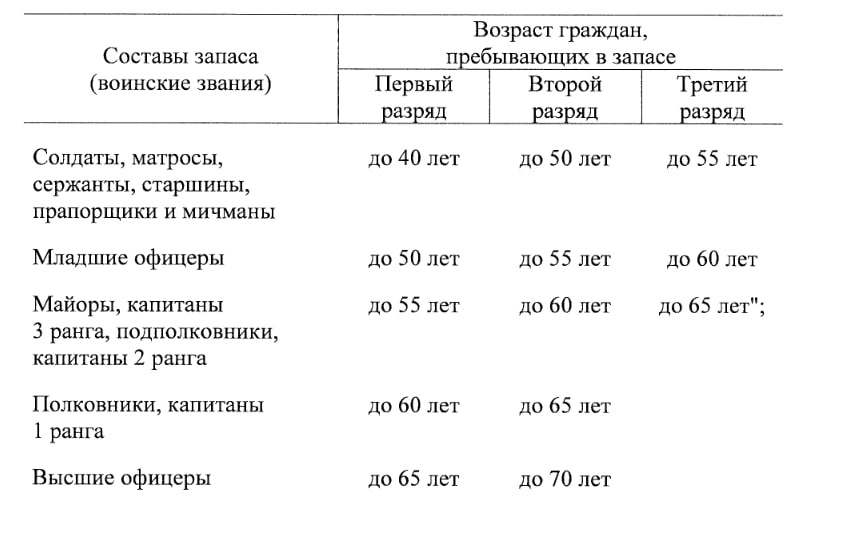 б) в пункте 2 слово "остальные" заменить словами "имеющие иные воинские звания";5) пункт 3 статьи 573 изложить в следующей редакции:"3. Предельный возраст пребывания в резерве устанавливается для граждан, имеющих:а) воинские звания высших офицеров, - 70 лет;б) воинские звания старших офицеров, - 65 лет;в) воинские звания младших офицеров, - 60 лет;г) иные воинские звания, - 55 лет.";6) в статье 574:а) пункт 1 изложить в следующей редакции:"1. Первый контракт о пребывании в резерве может быть заключен с гражданином:а) не имеющим гражданства (подданства) иностранного государства либо вида на жительство или иного документа, подтверждающего право на постоянное проживание гражданина на территории иностранного государства, пребывающим в запасе, ранее проходившим военную службу либо завершившим обучение по программе военной подготовки офицеров запаса, программе военной подготовки сержантов, старшин запаса либо программе военной подготовки солдат, матросов запаса в военном учебном центре при федеральной государственной образовательной организации высшего образования и имеющим:воинское звание высшего офицера, - в возрасте до 67 лет;воинское звание старшего офицера, - в возрасте до 62 лет;воинское звание младшего офицера, - в возрасте до 57 лет;иное воинское звание, - в возрасте до 52 лет;б) имеющим гражданство (подданство) иностранного государства либо вид на жительство или иной документ, подтверждающий право на постоянное проживание гражданина на территории иностранного государства, при условии его соответствия требованиям, установленным настоящим Федеральным законом, а также в случае, если исполнение им должностных обязанностей по воинской должности, подлежащей замещению солдатами, матросами, сержантами и старшинами, по которой он может быть приписан к воинской части (может быть предназначен в специальное формирование) для призыва на военную службу по мобилизации, не связано с использованием сведений, составляющих государственную тайну, - в возрасте до 52 лет.";б) подпункт "д" пункта 3 дополнить словами ", за исключением граждан, указанных в подпункте "б" пункта 1 настоящей статьи";7) в пункте 1 статьи 578:а) в подпункте "а" слова "в запасе" заменить словами "в резерве";б) в подпункте "е" слова "или наличием гражданства (подданства) иностранного государства либо вида на жительство или иного документа, подтверждающего право на постоянное проживание гражданина на территории иностранного государства" исключить;в) дополнить подпунктами "з" и "и" следующего содержания:"з) в связи с поступлением на военную службу по контракту, за исключением граждан, заключивших контракт в соответствии с пунктом 7 статьи 38 настоящего Федерального закона;и) в связи с наличием у гражданина, имеющего воинское звание прапорщика, мичмана или офицера, гражданства (подданства) иностранного государства либо вида на жительство или иного документа, подтверждающего право на постоянное проживание гражданина на территории иностранного государства.";8) раздел VIII1 дополнить статьей 579 следующего содержания:"Статья 579. Приостановление пребывания в резерве1. Пребывание гражданина в резерве приостанавливается в случае:а) призыва его на военную службу по мобилизации - на период прохождения военной службы;б) заключения им контракта в соответствии с пунктом 7 статьи 38 настоящего Федерального закона - на период прохождения военной службы;в) заключения им контракта о добровольном содействии в выполнении задач, возложенных на Вооруженные Силы Российской Федерации, - на период действия такого контракта.2. Периоды, указанные в пункте 1 настоящей статьи, засчитываются в срок контракта о пребывании в резерве, в том числе в срок непрерывного пребывания в резерве, дающего право на ежемесячную процентную надбавку к месячному окладу за непрерывное пребывание в резерве.".Статья 2Статью 20 Федерального закона от 27 мая 1998 года № 76-ФЗ "О статусе военнослужащих" (Собрание законодательства Российской Федерации, 1998, № 22, ст. 2331; 2003, № 46, ст. 4437; 2004, № 18, ст. 1687; № 35, ст. 3607; 2011, № 1, ст. 30; № 46, ст. 6407; 2013, № 48, ст. 6165; 2014, № 23, ст. 2930; № 45, ст. 6152; 2015, № 51, ст. 7241; 2019, № 27, ст. 3529; 2022, № 5, ст. 678; № 45, ст. 7664; 2023, № 1, ст. 50) дополнить пунктом 83 следующего содержания:"83. Обеспечение военнослужащих, проходящих военную службу по призыву, военнослужащих, участвующих в боевых действиях, и граждан, пребывающих в добровольческих формированиях, маркированными почтовыми конвертами осуществляется в порядке, определяемом руководителями федеральных органов исполнительной власти и федеральных государственных органов, в которых федеральным законом предусмотрена военная служба.".Статья 3Внести в статью 3 Федерального закона от 7 ноября 2011 года № 306-ФЗ "О денежном довольствии военнослужащих и предоставлении им отдельных выплат" (Собрание законодательства Российской Федерации, 2011, № 45, ст. 6336; 2013, № 27, ст. 3477; 2014, № 23, ст. 2930; № 43, ст. 5794; № 45, ст. 6152; 2015, № 10, ст. 1401; 2016, № 27, ст. 4238; 2017, № 30, ст. 4454; 2019, № 40, ст. 5488; 2020, № 9, ст. 1130, 1132; № 24, ст. 3750; № 31, ст. 5045, 5047; 2022, № 29, ст. 5282; № 45, ст. 7664) следующие изменения:а) пункт 12 части 4 изложить в следующей редакции:"12) в связи с несоответствием требованиям, неисполнением обязанностей, нарушением запретов, несоблюдением ограничений, установленных законодательством Российской Федерации и связанных с прохождением военной службы в органах федеральной службы безопасности, органах государственной охраны, войсках национальной гвардии Российской Федерации, федеральном органе обеспечения мобилизационной подготовки органов государственной власти Российской Федерации;";б) часть 18 изложить в следующей редакции:"18. Порядок осуществления выплат, установленных частями 2, 22, 3, 6, 8, 12 и 121 настоящей статьи, определяется федеральным органом исполнительной власти (федеральным государственным органом), в котором федеральным законом предусмотрена военная служба.".Статья 41. Настоящий Федеральный закон вступает в силу со дня его официального опубликования, за исключением положений, для которых настоящей статьей установлен иной срок вступления их в силу.2. Пункты 4 - 6, подпункт "б", абзац третий подпункта "в" пункта 7 статьи 1 настоящего Федерального закона и части 5 - 7 настоящей статьи вступают в силу с 1 января 2024 года.3. Действие положений статьи 579 Федерального закона от 28 марта 1998 года № 53-ФЗ "О воинской обязанности и военной службе" распространяется на правоотношения, возникшие с 24 февраля 2022 года.4. Положения пункта 1 статьи 53 и пункта 3 статьи 573 Федерального закона от 28 марта 1998 года № 53-ФЗ "О воинской обязанности и военной службе" (в редакции настоящего Федерального закона) применяются с учетом особенностей, установленных частями 5-7 настоящей статьи.5. Для граждан, имеющих воинские звания солдат, матросов, сержантов, старшин, прапорщиков и мичманов, с 1 января 2024 года и до 1 января 2028 года устанавливаются следующие предельный возраст пребывания в запасе и предельный возраст пребывания в мобилизационном людском резерве:1) до 51 года (для граждан, которые достигнут возраста 50 лет в 2024 году);2) до 52 лет (для граждан, которые достигнут возраста 50 лет в 2025 году);3) до 53 лет (для граждан, которые достигнут возраста 50 лет в 2026 году);4) до 54 лет (для граждан, которые достигнут возраста 50 лет в 2027 году).6. Граждане в возрасте от 50 до 54 лет, имеющие воинские звания солдат, матросов, сержантов, старшин, прапорщиков и мичманов, переведенные военным комиссариатом либо иным органом, осуществляющим воинский учет, в отставку до 1 января 2024 года в связи с достижением ими предельного возраста пребывания в запасе, не подлежат зачислению в запас и постановке на воинский учет в соответствии с пунктом 1 статьи 53 Федерального закона от 28 марта 1998 года № 53-ФЗ "О воинской обязанности и военной службе" (в редакции настоящего Федерального закона) после 1 января 2024 года, за исключением случая, если ими в военный комиссариат либо иной орган, осуществляющий воинский учет, подано заявление о постановке на воинский учет и зачислении в запас до достижения ими возраста 55 лет.7. Граждане в возрасте от 50 до 54 лет, имеющие воинские звания солдат, матросов, сержантов, старшин, прапорщиков и мичманов, до достижения ими предельного возраста пребывания в запасе, указанного в части 5 настоящей статьи, вправе подать в военный комиссариат либо иной орган, осуществляющий воинский учет, заявление о желании продолжить пребывание в запасе до достижения ими предельного возраста пребывания в запасе, указанного в пункте 1 статьи 53 Федерального закона от 28 марта 1998 года № 53-ФЗ "О воинской обязанности и военной службе" (в редакции настоящего Федерального закона).Президент Российской Федерации В. ПутинФедеральный закон от 14 апреля 2023 г. N 127-ФЗ "О внесении изменений в отдельные законодательные акты Российской Федерации"Принят Государственной Думой 11 апреля 2023 годаВ Консультанте и на некоторых ресурсах написано, что вступил в силу 14.04, но в законе указано, что вступает в силу со дня его официального опубликования, а опубликован он был 17.04 https://rg.ru/documents/2023/04/17/document-127-fz.html, получается, только 17.04 вступил в силуСтатья 1Внести в статью 28 Федерального закона от 10 декабря 1995 года № 196-ФЗ "О безопасности дорожного движения" (Собрание законодательства Российской Федерации, 1995, № 50, ст. 4873; 2013,         № 30, ст. 4029; № 52, ст. 7002; 2015, № 48, ст. 6706) следующие изменения:1) в пункте 2 слово "влекущих" заменить словами "а также случаи, влекущие";2) дополнить пунктом 21 следующего содержания:"21. В случае наличия сформированного в Едином реестре сведений о гражданах, подлежащих первоначальной постановке на воинский учет, гражданах, состоящих на воинском учете, а также о гражданах, не состоящих, но обязанных состоять на воинском учете, решения о принятии временных мер, направленных на обеспечение явки по повестке военного комиссариата, в отношении физического лица право на управление транспортными средствами ограничивается до формирования в Едином реестре сведений о гражданах, подлежащих первоначальной постановке на воинский учет, гражданах, состоящих на воинском учете, а также о гражданах, не состоящих, но обязанных состоять на воинском учете, решения об отмене временных мер, направленных на обеспечение явки по повестке военного комиссариата, в отношении физического лица в порядке, установленном федеральным органом исполнительной власти, осуществляющим функции по выработке и реализации государственной политики и нормативно-правовому регулированию в сфере внутренних дел.".Статья 2Федеральный закон от 15 августа 1996 года № 114-ФЗ "О порядке выезда из Российской Федерации и въезда в Российскую Федерацию" (Собрание законодательства Российской Федерации, 1996, № 34, ст. 4029) дополнить статьей 151 следующего содержания:"Статья 151. Гражданам, подлежащим призыву на военную службу и получившим повестку военного комиссариата, со дня, когда в соответствии с федеральным законом такая повестка считается врученной, запрещается выезд из Российской Федерации. Указанное ограничение действует до исполнения обязанности явиться по повестке в военный комиссариат.".Статья 3Внести в Федеральный закон от 28 марта 1998 года № 53-ФЗ "О воинской обязанности и военной службе" (Собрание законодательства Российской Федерации, 1998, № 13, ст. 1475; № 30,         ст. 3613; 2001, № 7, ст. 620; 2002, № 30, ст. 3029, 3030, 3033; 2003, № 27, ст. 2700; № 46, ст. 4437; 2004, № 35, ст. 3607; 2005, № 14, ст. 1212; № 27, ст. 2716; № 40, ст. 3987; № 43, ст. 4349; 2006, № 1, ст. 10, 22; № 29,            ст.  3122; 2007, № 31, ст. 4011; № 45, ст. 5418; № 49, ст. 6074; 2008, № 30, ст. 3616; № 49, ст. 5746; № 52, ст. 6235; 2009, № 18, ст. 2149; № 48,            ст. 5735; № 52, ст. 6404; 2010, № 11, ст. 1176; № 49, ст. 6415; 2011, № 1,    ст. 16; № 49, ст. 7021; 2012, № 53, ст. 7613; 2013, № 9, ст. 870; № 19,         ст. 2331; № 27, ст. 3462, 3477; № 48, ст. 6165;  2014, № 30, ст. 4247; № 49, ст. 6923; 2015, № 17, ст. 2479; № 27, ст. 3963; № 29, ст. 4356; 2016, № 27, ст. 4160, 4238; 2017, № 15, ст. 2136; № 18, ст. 2668; № 31, ст. 4741; 2018,  № 1, ст. 28; № 11, ст. 1590; № 32, ст. 5102; № 49, ст. 7517; 2019, № 6,         ст. 466; № 22, ст. 2673; № 40, ст. 5488; 2020, № 31, ст. 5044; 2021, № 18,   ст. 3060, 3075;  № 22, ст. 3681; 2022, № 22, ст. 3540; № 29, ст. 5245; 2023, № 5, ст. 701) следующие изменения:1) статью 4 изложить в следующей редакции:"Статья 4. Обязанности должностных лиц органов государственной власти и организаций по обеспечению исполнения гражданами воинской обязанности1. Руководители, другие ответственные за военно-учетную работу должностные лица (работники) организаций обязаны:оповещать граждан о вызовах (повестках) военных комиссариатов при поступлении, в том числе в электронной форме, таких вызовов (повесток) от военных комиссариатов;обеспечивать гражданам возможность своевременной явки по вызовам (повесткам) военных комиссариатов;направлять необходимые для ведения воинского учета сведения о гражданах, состоящих на воинском учете, а также не состоящих, но обязанных состоять на воинском учете, в течение пяти дней со дня изменения соответствующих сведений, в том числе с использованием федеральной государственной информационной системы "Единый портал государственных и муниципальных услуг (функций)" или при наличии технической возможности с использованием регионального портала государственных и муниципальных услуг (функций) (далее - Портал государственных и муниципальных услуг (функций), в порядке, установленном Правительством Российской Федерации;направлять в военные комиссариаты сведения о случаях выявления граждан, не состоящих на воинском учете, но обязанных состоять на воинском учете, в течение трех рабочих дней, в том числе с использованием Портала государственных и муниципальных услуг (функций);вручать гражданам, не состоящим на воинском учете, но обязанным состоять на воинском учете, направление в военный комиссариат для постановки на воинский учет в соответствии с абзацами первым и третьим пункта 2 статьи 8 настоящего Федерального закона.Военные комиссариаты направляют вызовы (повестки) в организации в отношении граждан - работников таких организаций в письменной и (или) электронной форме.2. В случае, если руководитель государственных органа либо организации или муниципального органа уведомлен военным комиссариатом, в том числе в электронной форме, о вынесении в отношении гражданина, который замещает должность государственной службы или муниципальной службы в таких органе либо организации, заключения, указанного в пункте 11 статьи 28 настоящего Федерального закона, данный руководитель обязан уведомить в письменной форме на бумажном носителе либо электронной  форме с использованием Портала государственных и муниципальных услуг (функций) военный комиссариат об увольнении этого гражданина с государственной службы или муниципальной службы в течение десяти дней со дня его увольнения.3. Органы внутренних дел в пределах своей компетенции обязаны:предоставлять в электронной форме необходимые для ведения воинского учета сведения о гражданах, состоящих на воинском учете, а также не состоящих, но обязанных состоять на воинском учете и переехавших на новое место жительства, расположенное за пределами территории муниципального образования предыдущего места жительства, либо зарегистрированных по месту пребывания на срок более трех месяцев, с использованием единой системы межведомственного электронного взаимодействия, в том числе в государственный информационный ресурс, содержащий сведения о гражданах, необходимые для актуализации документов воинского учета (далее - государственный информационный ресурс);предоставлять в электронной форме необходимые для ведения воинского учета сведения о случаях выявления граждан, не состоящих на воинском учете, но обязанных состоять на воинском учете, а также сведения о лицах, приобретших гражданство Российской Федерации и подлежащих постановке на воинский учет, с использованием единой системы межведомственного электронного взаимодействия, в том числе в государственный информационный ресурс;предоставлять в электронной форме необходимые для ведения воинского учета сведения о наличии (отсутствии) судимости и (или) факта уголовного преследования либо о прекращении уголовного преследования с использованием единой системы межведомственного электронного взаимодействия, в том числе в государственный информационный ресурс;осуществлять розыск и при наличии законных оснований задерживать граждан, уклоняющихся от призыва на военную службу, лиц, самовольно оставивших воинскую часть либо место прохождения военной службы, если в отношении указанных граждан осуществляется уголовное преследование, а в случае возбуждения дел об административных правонарушениях о неисполнении гражданами обязанностей по воинскому учету, в том числе по получению повестки, или об уклонении граждан от медицинского освидетельствования либо медицинского обследования при обращении должностных лиц военных комиссариатов, уполномоченных составлять протоколы о соответствующих административных правонарушениях, доставлять граждан, совершивших указанные правонарушения, в служебные помещения органов внутренних дел (полиции) или помещения органов местного самоуправления сельского поселения и применять иные меры обеспечения производства по делам об административных правонарушениях;вручать гражданам, не состоящим на воинском учете, но обязанным состоять на воинском учете, направление в военный комиссариат для постановки на воинский учет по месту жительства или месту пребывания при осуществлении их регистрации по месту жительства или месту пребывания.4. Федеральная налоговая служба обязана предоставлять в электронной форме необходимые для ведения воинского учета сведения о внесении изменений в акты гражданского состояния граждан, состоящих на воинском учете, а также не состоящих, но обязанных состоять на воинском учете, из Единого федерального информационного регистра, содержащего сведения о населении Российской Федерации, а также из Единого государственного реестра записей актов гражданского состояния с использованием единой системы межведомственного электронного взаимодействия, в том числе в государственный информационный ресурс.5. Органы дознания и органы предварительного следствия обязаны предоставлять в электронной форме необходимые для ведения воинского учета сведения о возбуждении или прекращении уголовных дел в отношении граждан, состоящих на воинском учете, а также не состоящих, но обязанных состоять на воинском учете, либо о направлении указанных уголовных дел в суд с использованием единой системы межведомственного электронного взаимодействия, в том числе в государственный информационный ресурс.6. Федеральные суды обязаны предоставлять в электронном виде в двухнедельный срок со дня вынесения соответствующего решения (приговора, постановления, определения) в военные комиссариаты сведения о вступивших в законную силу приговорах в отношении граждан, состоящих на воинском учете, а также не состоящих, но обязанных состоять на воинском учете, с направлением в военные комиссариаты воинских документов граждан, осужденных к обязательным работам, исправительным работам, ограничению свободы, аресту или лишению свободы.7. Фонд пенсионного и социального страхования Российской Федерации обязан предоставлять необходимые для ведения воинского учета сведения о признании инвалидами граждан, состоящих на воинском учете, а также не состоящих, но обязанных состоять на воинском учете, с использованием единой системы межведомственного электронного взаимодействия, в том числе в государственный информационный ресурс.8. Органы государственной власти субъектов Российской Федерации обязаны предоставлять в электронном виде необходимые для ведения воинского учета сведения о состоянии здоровья граждан, состоящих на воинском учете, а также не состоящих, но обязанных состоять на воинском учете, в государственный информационный ресурс.Медицинские организации обязаны предоставлять в электронном виде органам государственной власти субъектов Российской Федерации необходимые для ведения воинского учета сведения о состоянии здоровья граждан, состоящих на воинском учете, а также не состоящих, но обязанных состоять на воинском учете.9. Центральная избирательная комиссия Российской Федерации обязана предоставлять в электронной форме в государственный информационный ресурс следующие сведения, необходимые для ведения воинского учета:о гражданах, избранных депутатами Государственной Думы Федерального Собрания Российской Федерации, депутатами законодательных органов субъектов Российской Федерации, депутатами представительных органов муниципальных образований или главами муниципальных образований и осуществляющих свои полномочия на постоянной основе, о сроках их полномочий;о гражданах, зарегистрированных в соответствии с законодательством Российской Федерации о выборах в качестве кандидатов на замещаемые посредством прямых выборов должности или на членство в органах (палатах органов) государственной власти или органах местного самоуправления;из регистра избирателей, участников референдума (в том числе о регистрации граждан по месту жительства и (или) месту пребывания).10. Образовательные организации высшего образования и научные организации в пределах своей компетенции обязаны предоставлять в электронном виде необходимые для ведения воинского учета сведения о гражданах, обучающихся в указанных организациях по очной форме обучения по имеющим государственную аккредитацию программам среднего профессионального образования, бакалавриата, специалитета, магистратуры, программам ординатуры, ассистентуры-стажировки, программам подготовки научных и научно-педагогических кадров в аспирантуре, в том числе в государственный информационный ресурс.11. Министерство просвещения Российской Федерации, органы государственной власти субъектов Российской Федерации в сфере образования в пределах своей компетенции обязаны предоставлять в электронном виде необходимые для ведения воинского учета сведения о гражданах, обучающихся по очной форме обучения в общеобразовательных организациях, в профессиональных образовательных организациях по имеющим государственную аккредитацию общеобразовательным программам и программам среднего профессионального образования, в том числе в государственный информационный ресурс.Общеобразовательные организации, профессиональные образовательные организации в отношении граждан, обучающихся по имеющим государственную аккредитацию общеобразовательным программам и программам среднего профессионального образования по очной форме обучения, обязаны предоставлять в электронном виде Министерству просвещения Российской Федерации, органам государственной власти субъектов Российской Федерации необходимые для ведения воинского учета сведения.12. Федеральные органы власти, органы государственной власти субъектов Российской Федерации, иные государственные органы и организации обязаны предоставлять иные сведения, необходимые для ведения воинского учета, в порядке, установленном Правительством Российской Федерации.";2) пункт 12 статьи 51 дополнить словами ", подаваемому в том числе в электронной форме с использованием Портала государственных и муниципальных услуг (функций), или письменному обращению гражданина в военный комиссариат";3) в статье 7:а) пункт 1 изложить в следующей редакции:"1. В случае неявки гражданина в установленные настоящим Федеральным законом сроки в военный комиссариат (в том числе в установленные время и место по вызову (повестке) военного комиссариата или иного органа, осуществляющего воинский учет) без уважительных причин такой гражданин может быть привлечен к ответственности в соответствии с законодательством Российской Федерации.";б) в абзаце первом пункта 2 слова "по повестке военного комиссариата при условии документального подтверждения причины неявки" заменить словами "при условии документального подтверждения";в) пункт 3 после слов "и организаций," дополнить словами "в том числе указанные в статье 4 настоящего Федерального закона,";4) раздел I дополнить статьей 71 следующего содержания:"Статья 71. Временные меры, направленные на обеспечение явки по повестке военного комиссариата1. Гражданам, подлежащим призыву на военную службу и получившим повестку военного комиссариата, со дня, когда такая повестка считается врученной, в качестве временной меры, направленной на обеспечение их явки по повестке, запрещается выезд из Российской Федерации.2. Решение о принятии временной меры, указанной в пункте 1 настоящей статьи, формируется в государственной информационной системе "Единый реестр сведений о гражданах, подлежащих первоначальной постановке на воинский учет, гражданах, состоящих на воинском учете, а также о гражданах, не состоящих, но обязанных состоять на воинском учете" (далее - Реестр воинского учета) в автоматическом режиме и подписывается электронной подписью военного комиссара. Указанное решение направляется гражданину в личный кабинет на Портале государственных и муниципальных услуг (функций), в федеральный орган исполнительной власти, осуществляющий государственное управление в области обеспечения безопасности Российской Федерации, федеральный орган исполнительной власти, осуществляющий функции по выработке и реализации государственной политики и нормативно-правовому регулированию в сфере внутренних дел, а также отражается в Реестре воинского учета. 3. Гражданам, подлежащим призыву на военную службу и получившим повестку военного комиссариата, в течение суток со дня, когда такая повестка считается врученной, направляется предупреждение о применении в отношении их указанных в пункте 4 настоящей статьи временных мер, направленных на обеспечение их явки, в случае неявки по врученной повестке по истечении 20 календарных дней со дня, указанного в повестке.Предупреждение формируется в Реестре воинского учета в автоматическом режиме на основании внесенных в Реестр воинского учета военным комиссариатом сведений о направлении (вручении) гражданину повестки и направляется гражданину в личный кабинет на Портале государственных и муниципальных услуг (функций).4. Неявка без уважительной причины гражданина, состоящего на воинском учете, по врученной повестке по истечении 20 календарных дней со дня, указанного в повестке, влечет применение в отношении такого гражданина временных мер, направленных на обеспечение его явки, в виде:а) запрета на государственную регистрацию физических лиц в качестве индивидуальных предпринимателей;б) запрета на постановку на учет в налоговом органе физического лица в качестве налогоплательщика, применяющего специальный налоговый режим "Налог на профессиональный доход";в) приостановки на постановку недвижимого имущества на государственный кадастровый учет и (или) государственную регистрацию прав, осуществляемые в соответствии с Федеральным законом от 13 июля 2015 года № 218-ФЗ "О государственной регистрации недвижимости";г) ограничения на пользование гражданином правом на управление транспортными средствами, предоставленным Федеральным законом от 10 декабря 1995 года № 196-ФЗ "О безопасности дорожного движения";д) запрета на государственную регистрацию транспортных средств, осуществляемую в порядке, установленном Федеральным законом от 3 августа 2018 года № 283-ФЗ "О государственной регистрации транспортных средств в Российской Федерации и о внесении изменений в отдельные законодательные акты Российской Федерации";е) отказа в заключении кредитного договора, договора займа.5. Решение о принятии временных мер, указанных в пункте 4 настоящей статьи, формируется в Реестре воинского учета в автоматическом режиме и подписывается электронной подписью военного комиссара. Указанное решение направляется гражданину в личный кабинет на Портале государственных и муниципальных услуг (функций), в федеральный орган исполнительной власти, осуществляющий государственную регистрацию юридических лиц и физических лиц в качестве индивидуальных предпринимателей, федеральный орган исполнительной власти, уполномоченный по контролю и надзору в области налогов и сборов, федеральный орган исполнительной власти, осуществляющий государственный кадастровый учет недвижимого имущества, государственную регистрацию прав на недвижимое имущество и сделок с ним, федеральный орган исполнительной власти, осуществляющий функции по выработке и реализации государственной политики и нормативно-правовому регулированию в сфере внутренних дел соответственно, а также отражается в Реестре воинского учета.6. Решение об отмене временных мер, направленных на обеспечение явки по повестке военного комиссариата, формируется в Реестре воинского учета в автоматическом режиме и подписывается электронной подписью военного комиссара в течение суток с момента явки гражданина по повестке или подтверждения уважительных причин неявки. Указанное решение направляется гражданину в личный кабинет на Портале государственных и муниципальных услуг (функций), в федеральный орган исполнительной власти, осуществляющий государственную регистрацию юридических лиц и физических лиц в качестве индивидуальных предпринимателей, федеральный орган исполнительной власти, уполномоченный по контролю и надзору в области налогов и сборов, федеральный орган исполнительной власти, осуществляющий государственный кадастровый учет недвижимого имущества, государственную регистрацию прав на недвижимое имущество и сделок с ним, федеральный орган исполнительной власти, осуществляющий государственное управление в области обеспечения безопасности Российской Федерации, федеральный орган исполнительной власти, осуществляющий функции по выработке и реализации государственной политики и нормативно-правовому регулированию в сфере внутренних дел соответственно, а также отражается в Реестре воинского учета. 7. Органы государственной власти субъектов Российской Федерации вправе установить дополнительные временные меры, направленные на обеспечение явки по повестке военного комиссариата, в виде ограничения на получение гражданами выплат, льгот, мер поддержки и иных преференций, установленных нормативными правовыми актами субъектов Российской Федерации.8. Решение о применении временных мер, направленных на обеспечение явки по повестке военного комиссариата, может быть обжаловано в порядке, установленном разделом V1 настоящего Федерального закона.";5) в статье 8:а) дополнить пунктом 12 следующего содержания:"12. Постановка на воинский учет, снятие с воинского учета и внесение изменений в документы воинского учета граждан, обязанных состоять на воинском учете, осуществляются путем внесения сведений о них в Реестр воинского учета.Постановка на воинский учет, снятие с воинского учета и внесение изменений в документы воинского учета граждан, обязанных состоять на воинском учете, могут осуществляться без личной явки граждан в военный комиссариат.Постановка на воинский учет, снятие с воинского учета и внесение изменений в документы воинского учета граждан, обязанных состоять на воинском учете, без личной явки указанных граждан осуществляются на основании сведений о гражданах (за исключением сведений о гражданах, проходящих военную службу, имеющих воинские звания офицеров и пребывающих в запасе Службы внешней разведки Российской Федерации и в запасе Федеральной службы безопасности Российской Федерации), содержащихся в государственном информационном ресурсе, иных государственных информационных системах и информационных ресурсах, а также сведений, представленных военными комиссариатами и полученных на основании их запросов, без проведения мероприятий, которые предусмотрены статьями 51 и 52 настоящего Федерального закона и проводятся при последующей явке гражданина.При наличии у военных комиссариатов соответствующих оснований зачисление в запас граждан, обязанных состоять на воинском учете, может осуществляться без личной явки на основании сведений о гражданах (за исключением сведений о гражданах, проходящих военную службу, имеющих воинские звания офицеров и пребывающих в запасе Службы внешней разведки Российской Федерации и в запасе Федеральной службы безопасности Российской Федерации), содержащихся в государственном информационном ресурсе, иных государственных информационных системах и информационных ресурсах, а также сведений, представленных военными комиссариатами и полученных на основании их запросов, без проведения мероприятий, которые предусмотрены статьями 51 и 52 настоящего Федерального закона и проводятся при последующей явке гражданина.При постановке на воинский учет, снятии с воинского учета и внесении изменений в документы воинского учета граждан, обязанных состоять на воинском учете, без личной явки таких граждан их оповещение об этом осуществляется автоматически через Реестр воинского учета в электронной форме с использованием Портала государственных и муниципальных услуг (функций). При этом таким гражданам должна быть обеспечена возможность представления необходимых для осуществления воинского учета документов при личной явке гражданина в военный комиссариат либо с использованием личного кабинета гражданина на Портале государственных и муниципальных услуг (функций).Гражданам, поставленным на воинский учет без личной явки в военный комиссариат, при необходимости могут направляться повестки, в том числе в электронной форме, для сверки сведений, полученных из Реестра воинского учета, информационных систем и информационных ресурсов, сведений, полученных на основании запросов, проведения мероприятий, предусмотренных статьями 51 и 52 настоящего Федерального закона, а также для получения документов воинского учета. Указанные повестки считаются врученными в порядке, предусмотренном статьей 31 настоящего Федерального закона.";б) в пункте 2:абзац восьмой после слов "либо органами местного самоуправления муниципальных округов" дополнить словами "и органами местного самоуправления городских округов";в абзаце десятом слова "для занесения в документы" заменить словами "для ведения документов";абзац одиннадцатый дополнить словами ", в том числе в электронной форме";абзац двенадцатый дополнить словами ", в том числе в электронной форме"; абзац девятнадцатый изложить в следующей редакции:"направлять по запросам военных комиссариатов необходимые для ведения воинского учета сведения о гражданах, состоящих на воинском учете, а также не состоящих, но обязанных состоять на воинском учете;";дополнить новым абзацем двадцатым следующего содержания:"представлять в электронной форме в порядке, определяемом Правительством Российской Федерации, сведения о гражданах, не состоящих, но обязанных состоять на воинском учете;";абзацы двадцатый и двадцать первый считать соответственно абзацами двадцать первым и двадцать вторым;абзац двадцать второй считать абзацем двадцать третьим и признать его утратившим силу;абзац двадцать третий считать абзацем двадцать четвертым и дополнить его словами ", в том числе в электронной форме";абзацы двадцать четвертый - тридцать восьмой считать соответственно абзацами двадцать пятым - тридцать девятым;в) в пункте 4: в абзаце втором слова "и отчество" заменить словами ", отчество (при наличии)";дополнить новыми абзацами четвертым - шестым следующего содержания:"сведения о документе, удостоверяющем личность, включая вид, серию, номер, дату выдачи, наименование или код органа, выдавшего такой документ;страховой номер индивидуального лицевого счета (при наличии);идентификационный номер налогоплательщика;";абзацы четвертый - десятый считать соответственно абзацами седьмым - тринадцатым; дополнить новыми абзацами четырнадцатым и пятнадцатым следующего содержания:"сведения о водительском удостоверении (при наличии);сведения об абонентском номере подвижной радиотелефонной связи (при наличии);";абзацы одиннадцатый - двадцать третий считать соответственно абзацами шестнадцатым - двадцать восьмым;дополнить абзацем следующего содержания:"При постановке на воинский учет, снятии с воинского учета и внесении изменений в документы воинского учета граждан, состоящих на воинском учете, а также не состоящих, но обязанных состоять на воинском учете, без личной явки граждан документы воинского учета могут содержать только те сведения о гражданине, указанные в настоящем пункте, которые имеются в наличии у военных комиссариатов, в том числе полученные из государственного информационного ресурса, иных государственных информационных систем и информационных ресурсов, а также на основании запросов военных комиссариатов.";г) пункт 5 признать утратившим силу;д) в пункте 51:абзац второй дополнить словами ", в том числе в форме электронного документа";дополнить абзацем следующего содержания:"При постановке на воинский учет и внесении изменений в документы воинского учета граждан, состоящих на воинском учете, а также не состоящих, но обязанных состоять на воинском учете, без личной явки граждан выдача документов воинского учета на материальном носителе осуществляется только при личном обращении гражданина.";е) дополнить пунктом 9 следующего содержания:"9. Гражданин может направлять сведения, необходимые для ведения воинского учета, в военный комиссариат в электронной форме с использованием Портала государственных и муниципальных услуг (функций).";6) дополнить статьей 81 следующего содержания:"Статья 81. Информационное обеспечение воинского учета1. Информационное обеспечение воинского учета осуществляется посредством создания, развития и эксплуатации федеральных государственных информационных систем и информационных ресурсов, а также иных информационных систем и информационных ресурсов, предусмотренных настоящим Федеральным законом. 2. Обработка персональных данных в целях воинского учета осуществляется с учетом требований Федерального закона от 27 июля 2006 года № 152-ФЗ "О персональных данных", законодательства Российской Федерации о государственной и иной охраняемой законом тайне без необходимости получения согласия субъекта персональных данных на обработку его персональных данных. 3. Организация воинского учета, сбор, хранение, обработка и актуализация сведений о гражданах, состоящих на воинском учете, а также не состоящих, но обязанных состоять на воинском учете (далее - актуализация сведений), осуществляются военными комиссариатами, в том числе в автоматизированном режиме на основании данных государственного информационного ресурса и данных, полученных с использованием единой системы межведомственного электронного взаимодействия и иных информационных систем и информационных ресурсов.4. Формирование государственного информационного ресурса осуществляется на основании сведений, предоставляемых федеральными государственными органами, органами государственной власти субъектов Российской Федерации и организациями, являющимися поставщиками сведений.5. Ведение государственного информационного ресурса осуществляется оператором, определяемым Правительством Российской Федерации. Правительство Российской Федерации вправе определить особенности ведения государственного информационного ресурса.6. Поставщики сведений, состав предоставляемых ими сведений в государственный информационный ресурс, а также порядок, сроки и периодичность предоставления указанных сведений определяются Правительством Российской Федерации.7. Предоставление сведений в государственный информационный ресурс поставщиками сведений осуществляется в том числе посредством единой системы межведомственного электронного взаимодействия путем передачи указанных сведений.8. Организации, в которых работают или обучаются граждане, состоящие на воинском учете, а также не состоящие, но обязанные состоять на воинском учете, направляют сведения, необходимые для ведения воинского учета, оператору государственного информационного ресурса посредством Портала государственных и муниципальных услуг (функций), за исключением сведений, составляющих государственную, коммерческую или иную охраняемую законом тайну в соответствии с законодательством Российской Федерации.9. Пользователями государственного информационного ресурса являются Министерство обороны Российской Федерации, его территориальные органы (военные комиссариаты) в порядке, установленном Правительством Российской Федерации.10. В целях информационного обеспечения воинского учета осуществляется формирование Реестра воинского учета.11. Военные комиссариаты при необходимости направляют запросы в отношении граждан, состоящих на воинском учете, а также не состоящих, но обязанных состоять на воинском учете, в целях получения сведений, необходимых для ведения воинского учета, в письменной и (или) электронной форме. Федеральные государственные органы, органы государственной власти субъектов Российской Федерации и организации обязаны в двухнедельный срок со дня получения запроса военного комиссариата, если иное не предусмотрено настоящим Федеральным законом, предоставлять необходимые сведения.";7) дополнить статьей 82 следующего содержания:"Статья 82. Реестр воинского учета1. Реестр воинского учета формируется военными комиссариатами в порядке, установленном Правительством Российской Федерации, в автоматизированном режиме на основании сведений государственного информационного ресурса, а также сведений, полученных военными комиссариатами из государственных информационных систем и ресурсов, от органов власти, организаций и граждан в письменной и (или) электронной форме.2. В состав сведений Реестра воинского учета включаются следующие сведения о гражданах:а) фамилия, имя, отчество (при наличии);б) дата рождения;в) пол;г) сведения о документе, удостоверяющем личность, включая вид, серию, номер, дату выдачи, наименование или код органа, выдавшего документ;д) страховой номер индивидуального лицевого счета (при наличии);е) идентификационный номер налогоплательщика;ж) место жительства и (или) место пребывания, в том числе не подтвержденные регистрацией по месту жительства и (или) месту пребывания;з) наличие гражданства (подданства) иностранного государства либо вида на жительство или иного документа, подтверждающего право на постоянное проживание гражданина на территории иностранного государства;и) код и наименование военного комиссариата, в котором гражданин состоит на учете;к) сведения о постановке на воинский учет или снятии с воинского учета;л) сведения о факте выдачи документа воинского учета;м) сведения о трудовой деятельности, включая сведения о работодателе;н) сведения о прохождении обучения, включая сведения об образовательной организации;о) сведения о состоянии здоровья в объеме, установленном Правительством Российской Федерации;п) код записи о гражданине в государственном информационном ресурсе; р) признак наличия у гражданина оснований для предоставления отсрочки или освобождения от призыва на военную службу;с) иные сведения, определенные Правительством Российской Федерации.3. В Реестре воинского учета военными комиссариатами обеспечивается учет сведений: а) о направлении военными комиссариатами повесток в отношении гражданина;б) о получении гражданами повесток;в) о явке (неявке) граждан по повесткам военных комиссариатов, в том числе о подтверждении уважительных причин неявки;г) о применении в отношении граждан временных мер, направленных на обеспечение их явки по повесткам военных комиссариатов, предусмотренных настоящим Федеральным законом;д) о применении мер административной, уголовной ответственности в отношении граждан в связи с нарушением обязанностей, предусмотренных настоящим Федеральным законом;е) об обжаловании гражданами отдельных решений, принимаемых в соответствии с настоящим Федеральным законом, и о результатах рассмотрения таких жалоб.4. Реестр воинского учета не содержит сведений, составляющих государственную тайну или иную охраняемую законом тайну.5. Министерство обороны Российской Федерации является оператором Реестра воинского учета. Министерство цифрового развития, связи и массовых коммуникаций Российской Федерации создает Реестр воинского учета в интересах Министерства обороны Российской Федерации. Правительство Российской Федерации устанавливает порядок, сроки и особенности создания, ввода в эксплуатацию, эксплуатации, функционирования и ведения Реестра воинского учета, а также содержание и сроки реализации этапов мероприятий по созданию, вводу в эксплуатацию и эксплуатации Реестра воинского учета.6. Постановка граждан на воинский учет, снятие с воинского учета, актуализация сведений воинского учета осуществляются путем включения соответствующих сведений в Реестр воинского учета. Включение в Реестр воинского учета сведений из государственного информационного ресурса происходит автоматически.7. Управление формированием и рассылкой повесток военных комиссариатов осуществляется с использованием Реестра воинского учета.8. Сведения, содержащиеся в записи Реестра воинского учета, могут быть изменены по обращениям граждан, в отношении которых они составлены, или их законных представителей. Направление таких обращений и информирование о ходе и результатах их обработки обеспечиваются в том числе с использованием Портала государственных и муниципальных услуг (функций).Военные комиссариаты в течение одного рабочего дня со дня поступления указанных обращений направляют соответствующие запросы в уполномоченные органы или организации.Уполномоченные органы или организации направляют ответы в военные комиссариаты в течение трех дней со дня поступления запросов.Военные комиссариаты рассматривают ответы уполномоченных органов или организаций в течение одного рабочего дня со дня поступления указанных ответов и при необходимости вносят изменения в Реестр воинского учета. Уведомления заявителей о принятых решениях осуществляются Реестром воинского учета в автоматическом режиме, в том числе с использованием Портала государственных и муниципальных услуг (функций). Решения военных комиссариатов об отказе во внесении изменений в сведения, содержащиеся в Реестре воинского учета, могут быть обжалованы в порядке, установленном разделом V1 настоящего Федерального закона.";8) дополнить статьей 83 следующего содержания:"Статья 83. Реестр направленных (врученных) повесток1. На основании сведений Реестра воинского учета о направлении военным комиссариатом повесток в отношении граждан, состоящих на воинском учете, в автоматическом режиме формируется общедоступный реестр направленных (врученных) указанным лицам повесток (далее - Реестр повесток).2. В состав сведений Реестра повесток включаются:	а) копии направленных повесток;б) сведения о военном комиссариате, направившем повестку;в) дата направления повестки и дата, когда повестка считается врученной;г) дата явки в военный комиссариат, указанная в направленной повестке;д) сведения о гражданине, подлежащем призыву на военную службу, которому направлена (вручена) повестка:фамилия, имя, отчество (при наличии);дата рождения;сведения о документе, удостоверяющем личность, включая вид, серию, номер, дату выдачи, наименование или код органа, выдавшего документ;е) сведения о месте жительства и (или) месте пребывания, в том числе не подтвержденные регистрацией по месту жительства и (или) месту пребывания.3. Порядок ведения Реестра повесток, оператор Реестра повесток определяются Правительством Российской Федерации.4. Гражданам, состоящим на воинском учете, доступ к информации, содержащейся в Реестре повесток, обеспечивается одним из следующих способов:а) предоставление авторизованного доступа к личному кабинету гражданина в Реестре повесток в порядке, установленном оператором Реестра повесток;б) размещение информации о направлении повестки в личном кабинете на Портале государственных и муниципальных услуг (функций);в) при личном обращении в многофункциональный центр предоставления государственных и муниципальных услуг за получением соответствующей выписки из Реестра повесток.5. В случае обращения гражданина в многофункциональный центр предоставления государственных и муниципальных услуг за получением выписки, указанной в подпункте "в" пункта 4 настоящей статьи, многофункциональный центр предоставления государственных и муниципальных услуг в течение суток со дня такого обращения обязан проинформировать об этом военный комиссариат, направивший повестку.";9) статью 9 изложить в следующей редакции:"Статья 9. Первоначальная постановка граждан на воинский учет1. Первоначальная постановка на воинский учет граждан мужского пола осуществляется в период с 1 января по 31 марта в год достижения ими возраста 17 лет комиссиями по постановке граждан на воинский учет, создаваемыми в муниципальных районах, муниципальных и городских округах и на внутригородских территориях городов федерального значения решением высшего должностного лица субъекта Российской Федерации (руководителя высшего исполнительного органа государственной власти субъекта Российской Федерации) по представлению военного комиссара.2. Первоначальная постановка на воинский учет граждан женского пола после получения ими военно-учетной специальности, лиц, приобретших гражданство Российской Федерации, граждан, отбывших наказание в виде лишения свободы, граждан, проживавших за пределами Российской Федерации и прибывших для постоянного проживания в Российскую Федерацию, а также граждан, обязанных явиться для первоначальной постановки на воинский учет, но не явившихся в сроки, установленные пунктом 1 настоящей статьи, осуществляется военными комиссариатами в течение всего календарного года.3.	Подготовка списков граждан для первоначальной постановки на воинский учет производится на основании сведений об указанных гражданах, содержащихся в государственном информационном ресурсе, иных государственных информационных системах и информационных ресурсах, а также на основании запросов военных комиссариатов в порядке, установленном Правительством Российской Федерации. Первоначальная постановка гражданина на воинский учет осуществляется путем включения военными комиссариатами соответствующих сведений в Реестр воинского учета.Первоначальная постановка гражданина на воинский учет может осуществляться без его личной явки на основании сведений о гражданах (за исключением сведений о гражданах, проходящих военную службу, имеющих воинские звания офицеров и пребывающих в запасе Службы внешней разведки Российской Федерации и в запасе Федеральной службы безопасности Российской Федерации), содержащихся в государственном информационном ресурсе, иных государственных информационных системах и информационных ресурсах, а также сведений, представленных военными комиссариатами и полученных в соответствии с настоящим Федеральным законом, без проведения мероприятий, которые предусмотрены статьями 51 и 52 настоящего Федерального закона и проводятся при последующей явке гражданина.При наличии у военных комиссариатов соответствующих оснований зачисление в запас граждан, подлежащих первоначальной постановке на воинский учет, может осуществляться без личной явки на основании сведений о гражданах (за исключением сведений о гражданах, проходящих военную службу, имеющих воинские звания офицеров и пребывающих в запасе Службы внешней разведки Российской Федерации и в запасе Федеральной службы безопасности Российской Федерации), содержащихся в государственном информационном ресурсе, иных государственных информационных системах и информационных ресурсах, а также сведений, представленных военными комиссариатами и полученных на основании их запросов, без проведения мероприятий, которые предусмотрены статьями 51 и 52 настоящего Федерального закона и проводятся при последующей явке гражданина.Гражданам, поставленным на воинский учет без личной явки в военный комиссариат, при необходимости могут направляться повестки, в том числе в электронной форме, для сверки сведений, полученных из Реестра воинского учета, информационных систем и информационных ресурсов, сведений, полученных на основании запросов, проведения мероприятий, предусмотренных статьями 51 и 52 настоящего Федерального закона, а также для получения документов воинского учета. Указанные повестки считаются врученными в порядке, предусмотренном статьей 31 настоящего Федерального закона.4. Должностные лица организаций обязаны обеспечивать гражданам, работающим или обучающимся в указанных организациях, возможность своевременной явки по повестке военного комиссариата для постановки на воинский учет.5. В случае, если граждане, подлежащие постановке на воинский учет, не работают и не учатся, они при получении повестки военного комиссариата обязаны лично прибыть в указанные в ней время и место для первоначальной постановки на воинский учет.6. Комиссия по постановке граждан на воинский учет имеет следующий состав:а) должностное лицо военного комиссариата - председатель комиссии;б) представитель местной администрации;в) специалист по профессиональному психологическому отбору;г) секретарь комиссии;д) врачи-специалисты.7. Комиссия по постановке граждан на воинский учет обязана  организовать медицинское освидетельствование граждан, определить их годность к военной службе по состоянию здоровья, провести мероприятия по профессиональному психологическому отбору граждан для определения их пригодности к подготовке по военно-учетным специальностям и принять решение о постановке гражданина на воинский учет либо внести на рассмотрение призывной комиссии вопрос о зачислении в запас гражданина, признанного ограниченно годным к военной службе, или вопрос об освобождении от исполнения воинской обязанности гражданина, признанного не годным к военной службе.8. Решение, указанное в пункте 7 настоящей статьи, может быть обжаловано в порядке, установленном разделом V1 настоящего Федерального закона.9. Председатель комиссии по постановке граждан на воинский учет или по его поручению секретарь комиссии обязан объявить и (или) направить гражданам в письменной или электронной форме решение комиссии, содержащее в том числе разъяснение их обязанностей по воинскому учету.";10) в статье 10:а) в пункте 1:абзац четвертый после слов "явиться в двухнедельный срок" дополнить словами "в военный комиссариат или в недельный срок подать заявление через Портал государственных и муниципальных услуг (функций)";абзац пятый изложить в следующей редакции:"сообщить в письменной или электронной форме через Портал государственных и муниципальных услуг (функций)  в военный комиссариат либо в местную администрацию соответствующего поселения, муниципального или городского округа, осуществляющую первичный воинский учет, об изменении семейного положения, образования, места работы (учебы) или должности, сведения о переезде на новое место пребывания, не подтвержденные регистрацией, либо выезде из Российской Федерации на срок более шести месяцев или въезде в Российскую Федерацию либо явиться в военный комиссариат в двухнедельный срок со дня наступления указанных событий (при отсутствии уведомления от военного комиссариата об изменении сведений в автоматизированном режиме с учетом требований статьи 81 настоящего Федерального закона);";абзац шестой признать утратившим силу;б) пункт 2 признать утратившим силу;в) дополнить пунктом 4 следующего содержания:"4. Заявления граждан, поданные в электронной форме, подписываются простой электронной подписью.Заявления организаций, поданные в электронной форме, подписываются усиленной квалифицированной электронной подписью руководителя организации.";11) пункт 3 статьи 26 дополнить словами "в соответствии со статьей 31 настоящего Федерального закона";12) пункт 7 статьи 28 изложить в следующей редакции:"7. Решение (заключение) призывной комиссии может быть обжаловано в порядке, установленном разделом V1 настоящего Федерального закона.";13) абзац шестой пункта 2 статьи 29 изложить в следующей редакции:"рассматривает жалобы граждан, призываемых на военную службу, на отдельные решения, принимаемые в соответствии с настоящим Федеральным законом.";14) в статье 31:а) пункт 2 изложить в следующей редакции:"2. Граждане, подлежащие призыву на военную службу, обязаны получать повестки. Повестки указанным гражданам направляются в письменной форме и дублируются в электронной форме.  В повестках должны быть указаны правовые последствия невыполнения гражданами изложенных в них требований.Граждане, подлежащие призыву на военную службу, обязаны получать повестки военного комиссариата в письменной форме под расписку. Повестки направляются военным комиссариатом указанным гражданам по почте заказным письмом с уведомлением о вручении по адресу места жительства или места пребывания либо вручаются гражданам работниками военного комиссариата или по месту работы (учебы) гражданина руководителями или другими ответственными за военно-учетную работу должностными лицами (работниками) организаций лично. Повестки военного комиссариата, направленные в письменной форме по почте гражданам, подлежащим призыву на военную службу, считаются врученными под расписку в день доставки (вручения) соответствующих заказных писем указанным гражданам при наличии в уведомлении о вручении заказного письма отметки организации почтовой связи о доставке (вручении) заказного письма гражданину.Повестка в электронной форме направляется гражданину, подлежащему призыву на военную службу, в порядке и способами, которые установлены Правительством Российской Федерации, и считается врученной с момента ее размещения в личном кабинете гражданина на соответствующем информационном ресурсе, в информационной системе.В случае, если повестка не считается врученной одним из способов, указанных в абзацах первом - четвертом настоящего пункта, повестка считается врученной по истечении семи дней с даты ее размещения в Реестре повесток.";б) дополнить пунктом 21 следующего содержания:"21. Гражданин, подлежащий призыву на военную службу, получивший повестку военного комиссариата после указанной в ней даты явки, в двухнедельный срок со дня получения повестки обязан сообщить об этом лично, явившись в военный комиссариат, либо через Портал государственных и муниципальных услуг (функций). Гражданин, подлежащий призыву на военную службу (за исключением граждан, указанных в пункте 2 статьи 22 настоящего Федерального закона), не получивший повестку военного комиссариата в период проведения призыва на военную службу, установленный настоящим Федеральным законом, в двухнедельный срок со дня начала следующего периода проведения призыва на военную службу, установленного для него настоящим Федеральным законом, обязан лично явиться в военный комиссариат для сверки данных воинского учета.";в) дополнить пунктом 22 следующего содержания: "22. Гражданину, подлежащему призыву на военную службу, повестка военного комиссариата может быть вручена непосредственно в военном комиссариате под роспись, а также направлена в электронной форме.В случае, если гражданин отказался от получения повестки военного комиссариата, направленной по почте, или от ее личного вручения, повестка гражданину считается врученной в день такого отказа. При этом отказ гражданина от получения повестки, направленной по почте, фиксируется в соответствии с правилами, утвержденными уполномоченным Правительством Российской Федерации федеральным органом исполнительной власти, а отказ гражданина от вручения повестки работниками военного комиссариата или по месту работы (учебы) гражданина руководителями или другими ответственными за военно-учетную работу должностными лицами (работниками) организаций фиксируется путем проставления на повестке указанными работниками, руководителями или должностными лицами отметки, содержащей дату отказа, должность, подпись, инициалы и фамилию лица, вручавшего гражданину повестку, а также подписи, инициалы и фамилии присутствовавших при этом лиц.";г) дополнить пунктом 23 следующего содержания:"23. Граждане, подлежащие призыву на военную службу, выезжающие в период проведения призыва на срок более трех месяцев с места жительства или места пребывания, в том числе не подтвержденные регистрацией по месту жительства и (или) месту пребывания, обязаны сообщить об этом, лично явившись в военный комиссариат либо в местную администрацию соответствующего поселения, муниципального или городского округа, осуществляющую первичный воинский учет.";д) пункт 4 признать утратившим силу;15) в статье 34:а) в пункте 1:абзац третий признать утратившим силу;в абзаце четвертом слова "получившие до призыва на военную службу среднее профессиональное образование и поступающие на военную службу" заменить словами "а также граждане, не пребывающие в запасе и поступающие на военную службу";абзацы шестой и седьмой признать утратившими силу;б) дополнить пунктом 8 следующего содержания:"8. Высшие должностные лица субъектов Российской Федерации вправе оказывать содействие в привлечении и отборе кандидатов для поступления на военную службу по контракту, обеспечении их вещевым и другим имуществом и дополнительные меры социальной поддержки гражданам, поступающим на военную службу по контракту, и членам их семей. На основании соглашений, заключаемых с Министерством обороны Российской Федерации, субъекты Российской Федерации вправе осуществлять подготовку кандидатов для поступления на военную службу по контракту по военно-учетным специальностям.";16) дополнить разделом V1 следующего содержания:"РАЗДЕЛ V1 ОБЖАЛОВАНИЕ ОТДЕЛЬНЫХ РЕШЕНИЙ, ПРИНИМАЕМЫХ В СООТВЕТСТВИИ С НАСТОЯЩИМ ФЕДЕРАЛЬНЫМ ЗАКОНОМСтатья 351. Право на обжалование отдельных решений, принимаемых в соответствии с настоящим Федеральным законом 1. Правом на обжалование отдельных решений, принимаемых в соответствии с настоящим Федеральным законом, обладает гражданин, в отношении которого приняты решения, указанные в пункте 4 статьи 352 настоящего Федерального закона.2. Решения, указанные в пункте 4 статьи 352 настоящего Федерального закона, могут быть обжалованы в досудебном порядке или в суд.3. Досудебное обжалование решений, указанных в пункте 4 статьи 352 настоящего Федерального закона, осуществляется в соответствии с настоящим разделом.Статья 352. Досудебный порядок подачи жалобы1. Жалоба подается гражданином или его полномочным представителем в призывную комиссию субъекта Российской Федерации. 2. Жалоба подается в электронном виде с использованием Портала государственных и муниципальных услуг (функций) или через многофункциональный центр предоставления государственных и муниципальных услуг (далее - многофункциональный центр). При подаче жалобы гражданином с использованием Портала государственных и муниципальных услуг (функций) она должна быть подписана простой электронной подписью.3. При подаче жалобы через многофункциональный центр жалоба подается в письменной форме на бумажном носителе, в том числе при личном приеме гражданина. При поступлении жалобы многофункциональный центр обеспечивает ее передачу в уполномоченную на ее рассмотрение призывную комиссию субъекта Российской Федерации в порядке, установленном соглашением о взаимодействии между многофункциональным центром и уполномоченной на ее рассмотрение призывной комиссией (далее - соглашение о взаимодействии). При этом такая передача осуществляется не позднее следующего за днем поступления жалобы календарного дня.4. Граждане, права и законные интересы которых, по их мнению, были непосредственно нарушены в рамках принятия решений (заключения), принятых в соответствии с настоящим Федеральным законом, имеют право на досудебное обжалование:а) решений об установлении временных мер, направленных на обеспечение явки по повестке военного комиссариата;б) решений военного комиссариата об отказе во внесении изменений в сведения, содержащиеся в Реестре воинского учета;в) решений, принимаемых комиссией по постановке граждан на воинский учет в соответствии с пунктом 7 статьи 9 настоящего Федерального закона;г) решений (заключения) призывной комиссии, предусмотренных статьей 28 настоящего Федерального закона.5. Гражданин, подавший жалобу, до принятия решения по жалобе может отозвать ее. При этом повторное направление жалобы по тем же основаниям не допускается.Статья 353. Форма и содержание жалобы1. Жалоба должна содержать:а) наименование военного комиссариата, призывной комиссии, комиссии по постановке граждан на воинский учет, фамилию, имя, отчество (при наличии) должностного лица, решения и (или) заключение которых обжалуются;б) фамилию, имя, отчество (при наличии), сведения о месте жительства гражданина либо реквизиты доверенности и фамилию, имя, отчество (при наличии) лица, подающего жалобу по доверенности;в) сведения об обжалуемых решении и (или) заключении, указанных в пункте 4 статьи 352 настоящего Федерального закона, которые привели или могут привести к нарушению прав гражданина, подавшего жалобу;г) основания и доводы, на основании которых заявитель не согласен с решением и (или) заключением. Заявителем могут быть представлены документы (при наличии), подтверждающие его доводы, либо их копии;д) требования лица, подавшего жалобу.2. Жалоба не должна содержать нецензурные либо оскорбительные выражения, угрозы жизни, здоровью и имуществу должностных лиц военного комиссариата, призывной комиссии, комиссии по постановке граждан на воинский учет либо членов их семей.3. Подача жалобы может быть осуществлена полномочным представителем гражданина в случае делегирования ему соответствующего права с помощью Федеральной государственной информационной системы "Единая система идентификации и аутентификации".Статья 354. Отказ в рассмотрении жалобыУполномоченная на рассмотрение жалобы призывная комиссия субъекта Российской Федерации принимает решение об отказе в рассмотрении жалобы в течение одного календарного дня со дня получения жалобы, если:а) до принятия решения по жалобе от гражданина, ее подавшего, поступило заявление об отзыве жалобы;б) имеется решение суда по вопросам, поставленным в жалобе;в) ранее в призывную комиссию субъекта Российской Федерации была подана другая жалоба от того же гражданина по тем же основаниям;г) жалоба содержит нецензурные либо оскорбительные выражения, угрозы жизни, здоровью и имуществу должностных лиц военного комиссариата, призывной комиссии, комиссии по постановке граждан на воинский учет, а также членов их семей;д) ранее получен отказ в рассмотрении жалобы по тому же предмету, исключающий возможность повторного обращения данного гражданина с жалобой, и не приводятся новые доводы или обстоятельства;е) жалоба подана в ненадлежащую призывную комиссию субъекта Российской Федерации.Статья 355. Порядок рассмотрения жалобы1.	Жалоба подлежит рассмотрению в течение пяти календарных дней со дня регистрации жалобы, а в случае подачи жалобы через многофункциональный центр – в течение семи календарных дней со дня ее поступления в многофункциональный центр.2. Лицо, подавшее жалобу, до принятия итогового решения по жалобе вправе по своему усмотрению представить дополнительные материалы, относящиеся к предмету жалобы.3. По итогам рассмотрения жалобы уполномоченная на рассмотрение жалобы призывная комиссия субъекта Российской Федерации принимает одно из следующих решений:а) оставляет жалобу без удовлетворения;б) отменяет решение (заключение) военного комиссариата, призывной комиссии, комиссии по постановке граждан на воинский учет полностью или частично;в) отменяет решение (заключение) военного комиссариата, призывной комиссии, комиссии по постановке граждан на воинский учет полностью и принимает новое решение.4. Решение уполномоченной на рассмотрение жалобы призывной комиссии субъекта Российской Федерации, содержащее обоснование принятого решения, срок и порядок его исполнения, размещается в личном кабинете гражданина, подавшего жалобу, на Портале государственных и муниципальных услуг (функций) в срок не позднее одного календарного дня со дня его принятия.В случае подачи жалобы через многофункциональный центр указанное решение направляется многофункциональным центром гражданину не позднее дня, следующего за днем принятия решения, в письменной форме или вручается при личном приеме гражданина.5. В случае принятия призывной комиссией субъекта Российской Федерации решений, предусмотренных подпунктами "б" и "в" пункта 3 настоящей статьи, в отношении решения о принятии временных мер, предусмотренных статьей 71 настоящего Федерального закона, информация об этом с приложением копии принятого в рамках досудебного обжалования решения направляется в соответствующий федеральный орган исполнительной власти, уполномоченный на реализацию решения о принятии временных мер, направленных на обеспечение явки по повестке военного комиссариата.".Статья 4Подпункт "м" пункта 1 статьи 23 Федерального закона от 8 августа 2001 года № 129-ФЗ "О государственной регистрации юридических лиц и индивидуальных предпринимателей" (Собрание законодательства Российской Федерации, 2001, № 33, ст. 3431; 2003, № 26, ст. 2565; 2009,     № 1, ст. 20; 2010, № 21, ст. 2526; № 31, ст. 4196; 2011, № 27, ст. 3880;        № 49, ст. 7061; 2012, № 31, ст. 4322; 2013, № 26, ст. 3207; 2014, № 14,       ст. 1551; № 19, ст. 2312; № 30, ст. 4242; 2015, № 1, ст. 10, 42; № 13,            ст. 1811; № 27, ст. 4000; 2016, № 1, ст. 29; № 27, ст. 4294; 2017, № 45,        ст. 6586; 2019, № 46, ст. 6423; 2021, № 22, ст. 3678) дополнить словами       ", либо сформированное в Едином реестре сведений о гражданах, подлежащих первоначальной постановке на воинский учет, гражданах, состоящих на воинском учете, а также о гражданах, не состоящих, но обязанных состоять на воинском учете, решение о принятии временных мер, направленных на обеспечение явки по повестке военного комиссариата,  в отношении физического лица в виде запрета на государственную регистрацию физических лиц в качестве индивидуальных предпринимателей".Статья 5Статью 7 Федерального закона от 21 декабря 2013 года № 353-ФЗ "О потребительском кредите (займе)" (Собрание законодательства Российской Федерации, 2013, № 51, ст. 6673; 2017, № 50, ст. 7549; 2019, № 52, ст. 7801; 2021, № 27, ст. 5156, 5157) дополнить частью 51 следующего содержания:"51. В случае наличия сформированного в Едином реестре сведений о гражданах, подлежащих первоначальной постановке на воинский учет, гражданах, состоящих на воинском учете, а также о гражданах, не состоящих, но обязанных состоять на воинском учете, решения о принятии временных мер, направленных на обеспечение явки по повестке военного комиссариата, в отношении физического лица кредитор обязан отказывать заемщику в заключении договора потребительского кредита (займа) до формирования в Едином реестре сведений о гражданах, подлежащих первоначальной постановке на воинский учет, гражданах, состоящих на воинском учете, а также о гражданах, не состоящих, но обязанных состоять на воинском учете, решения об отмене временных мер, направленных на обеспечение явки по повестке военного комиссариата, в отношении физического лица в порядке, установленном Правительством Российской Федерации.".Статья 6Внести в статью 26 Федерального закона от 13 июля 2015 года          № 218-ФЗ "О государственной регистрации недвижимости" (Собрание законодательства Российской Федерации, 2015, № 29, ст. 4344; 2016,         № 26, ст. 3890; № 27, ст. 4237, 4248, 4294; 2017, № 31, ст. 4767, 4829; 2018, № 1, ст. 90; № 27, ст. 3954; № 28, ст. 4139; № 32, ст. 5133; № 53, ст. 8404, 8464; 2019, № 25, ст. 3170; 2020, № 29, ст. 4512; 2021, № 18, ст. 3064; № 24, ст. 4188; № 27, ст. 5101, 5103; 2022, № 1, ст. 5, 15, 18, 47; № 12, ст. 1785;   № 27, ст. 4620) следующие изменения:1) часть 1 дополнить пунктом 65 следующего содержания:"65) в Едином реестре сведений о гражданах, подлежащих первоначальной постановке на воинский учет, гражданах, состоящих на воинском учете, а также о гражданах, не состоящих, но обязанных состоять на воинском учете, сформировано решение о принятии временных мер, направленных на обеспечение явки по повестке военного комиссариата, в отношении физического лица.";2) дополнить частью 84 следующего содержания:"84. Осуществление государственного кадастрового учета и (или) государственной регистрации прав по основанию, указанному в пункте 65 части 1 настоящей статьи, приостанавливается до формирования в Едином реестре сведений о гражданах, подлежащих первоначальной постановке на воинский учет, гражданах, состоящих на воинском учете, а также о гражданах, не состоящих, но обязанных состоять на воинском учете, решения об отмене временных мер, направленных на обеспечение явки по повестке военного комиссариата, в отношении физического лица.".Статья 7Часть 5 статьи 20 Федерального закона от 3 августа 2018 года 
№ 283-ФЗ "О государственной регистрации транспортных средств в Российской Федерации и о внесении изменений в отдельные законодательные акты Российской Федерации" (Собрание законодательства Российской Федерации, 2018, № 32, ст. 5076; 2019,         № 31, ст. 4415) дополнить пунктом 8 следующего содержания:"8) наличие сформированного в Едином реестре сведений о гражданах, подлежащих первоначальной постановке на воинский учет, гражданах, состоящих на воинском учете, а также о гражданах, не состоящих, но обязанных состоять на воинском учете, решения о принятии временных мер, направленных на обеспечение явки по повестке военного комиссариата, в отношении физического лица.".Статья 8Внести в статью 2 Федерального закона от 27 января 2023 года          № 4-ФЗ "О внесении изменений в отдельные законодательные акты Российской Федерации" (Собрание законодательства Российской Федерации, 2023, № 5, ст. 701) следующие изменения:1) в абзаце первом слова "Пункт 4 статьи 4" заменить словами "Статью 4", слова "изложить в следующей редакции" заменить словами "дополнить пунктом 41 следующего содержания";2) в абзаце втором слова "4. Сведения" заменить словами                 "41. Сведения".Статья 91. Настоящий Федеральный закон вступает в силу со дня его официального опубликования. 2. До начала эксплуатации государственного информационного ресурса, содержащего сведения о гражданах, необходимые для актуализации документов воинского учета, и государственной информационной системы "Единый реестр сведений о гражданах, подлежащих первоначальной постановке на воинский учет, гражданах, состоящих на воинском учете, а также о гражданах, не состоящих, но обязанных состоять на воинском учете" мероприятия, осуществляемые в соответствии с законодательными актами Российской Федерации, измененными настоящим Федеральным законом, с использованием указанных информационных ресурсов, в том числе постановка на воинский учет без личной явки, направление повесток в электронной форме, применение временных мер, направленных на обеспечение явки по повестке военного комиссариата, осуществляются без использования таких информационных систем и ресурсов. МОБИЛИЗАЦИЯРазъяснения Горячая линия по вопросам частичной мобилизации (https://www.pnp.ru/news/goryachaya-liniya-po-voprosam-chastichnoy-mobilizacii-otkrylas-dlya-biznesmenov-moskvy.html)Обращения предпринимателей Москвы принимаются по телефону +7 (495) 276-24-17 с понедельника по пятницу с 9:00 до 19:00. Сервис позволит оперативно получить ответы на все вопросы об особенностях ведения бизнеса и аспектах трудовых отношений в условиях частичной мобилизации.Общероссийская горячая линия по вопросам частичной мобилизации. На все вопросы россиян отвечают по телефону 112. В Указе Президента РФ от 21.09.2022 N 647 «Об объявлении частичной мобилизации в Российской Федерации» не указаны категории граждан, подлежащих частичной мобилизации.Согласно обращению Президента РФ от 21.09.2022 при частичной мобилизации призывать планируют: (http://www.kremlin.ru/events/president/news/69390/videos)граждан, которые сейчас состоят в запасе, и в первую очередь тех, кто проходил службу в рядах Вооружённых Сил РФтех, кто имеет определённые военно-учётные специальноститех, кто имеет соответствующий опытПризванные на военную службу перед отправкой в военные части будут проходить дополнительную военную подготовку с учётом опыта специальной военной операцииОтветы Минобороны на вопросы по частичной мобилизацииhttps://z.mil.ru/spec_mil_oper/partial_mobilisation.htmРазъяснения о мобилизации Совета по правам человека(https://rg.ru/2022/09/21/chastichnaia-mobilizaciia-kogo-mogut-prizvat-iz-zapasa.html)В первую очередь, мобилизационные предписания получат именно резервисты. Во вторую очередь, мужчины в возрасте до 50 лет (допустим и выше возраст, но в первую очередь будут ориентироваться на мужчин моложе этой планки), пребывающие в запасе и имеющие военно-учетную специальность, востребованную в ходе спецоперации.Прежде чем отправить мобилизованных в зону боевых действий с ними проведут серию основных занятий по огневой подготовке и тактике. Обучат медицинским навыкам первой помощи.Уровень зарплат россиян, призванных на службу, как обещано, будет соответствовать уровню денежного содержания контрактников.Согласно указу, контракты о прохождении военной службы будут действовать до окончания периода частичной мобилизации. Всего, по словам Сергея Шойгу, призовут 300 тысяч человек. Учитывая, что у нас в стране 85 регионов, получается по 3,5 тыс. человек от каждого. Контролировать мобилизационные мероприятия будут губернаторы.При этом под мобилизацию не попадут те, кто достиг предельного возраста пребывания на военной службе, и те, кто осужден. Также не пойдут в армию студенты.В указе отсрочка от призыва предусмотрена пока только для работников оборонных предприятий. Список других категорий граждан, которым будет также предоставлена отсрочка, поручено определить правительству РФ.Ограниченно годных к военной службе призывать не станут. В Госдуме рассказали, кто подлежит мобилизации в первую очередь(https://rg.ru/2022/09/21/v-gosdume-rasskazali-kto-podlezhit-mobilizacii-v-pervuiu-ochered.html)Мобилизовать в первую очередь могут солдат, старшин и прапорщиков до 35 лет и младших офицеров до 45 лет. Есть три разряда военнообязанных. "Первый - это солдаты, старшины, прапорщики, мичманы до 35 лет, и младшие офицеры до 45 лет - в первую очередь речь будет идти о них. Представителей особо дефицитных специальностей могут призвать и со второго разряда. В мобилизации тех, кто относятся к третьему разряду необходимости нет.Минобороны утверждено решение о непривлечении на военную службу в рамках частичной мобилизации специалистов отдельных высокотехнологичных отраслей и ряда организаций финансового сектора(http://government.ru/news/46590/, https://function.mil.ru/news_page/country/more.htm?id=12439143@egNews)Речь идет о гражданах, работающих:в аккредитованных организациях, ведущих деятельность в сфере информационных технологий и задействованных в разработке, развитии, внедрении, сопровождении и эксплуатации решений в области IT, а также в обеспечении функционирования информационной инфраструктуры;в организациях, являющихся российскими операторами связи и задействованных в обеспечении устойчивости, безопасности и целостности функционирования отдельных сооружений связи, включая центры обработки данных, а также средств связи и линий связи сети связи общего пользования РФ;в системообразующих организациях в сфере информации и связи, а также их взаимозависимых лицах, которые являются учредителем и (или) редакцией, издателем зарегистрированного средства массовой информации и (или) вещателем телеканала, радиоканала и задействованы в производстве и (или) распространении продукции СМИ;в организациях, обеспечивающих стабильность национальной платежной системы и инфраструктуры финансового рынка, управление банковской ликвидностью, наличное денежное обращение.Решение распространяется на работников с высшим образованием по соответствующим специальностям и направлениям подготовки.Минцифры опубликовало рекомендуемый перечень специальностей по каждому отраслевому направлению для отсрочки от мобилизации: https://digital.gov.ru/ru/documents/8361/?utm_referrer=https%3a%2f%2flenta.ru%2f Приказ Минцифры России № 712 «О рекомендованном перечне приоритетных специальностей и направлений подготовки высшего образования для обеспечения основных потребностей аккредитованных организаций, осуществляющих деятельность в области информационных технологий, и операторов связи в квалифицированных кадрах»Что делать, если сотрудник аккредитованной ИТ-компании, соответствующий требованиям отсрочки, уже получил повесткуИнформация Минцифры РФ от 23.09.2022 № б/н: https://t.me/mintsifry/1481, https://digital.gov.ru/ru/events/42005/)В таком случаем рекомендуем при личной явке в военкомат взять с собой дополнительно для предъявления:1. оригинал или заверенную копию трудового договора с работодателем;2. диплом о получении профессионального высшего образования;3. выписку из реестра о государственной аккредитации компании-работодателя в сфере ИТ, заверенную гендиректором компании или уполномоченным им лицом;4. справку с места работы, подписанную гендиректором или уполномоченным им лицом о том, что сотрудник задействован в разработке, развитии, внедрении, сопровождении и эксплуатации ИТ-решений или в обеспечении функционирования информационной инфраструктуры.Что делать, если сотрудник системообразующей организации в сфере информации и связи (включая СМИ, радиовещателей и телевещателей), соответствующий требованиям отсрочки, уже получил повесткуИнформация Минцифры РФ от 23.09.2022 № б/н: https://t.me/mintsifry/1489, https://digital.gov.ru/ru/events/42005/Для сотрудников таких организаций рекомендуем при личной явке в военкомат взять с собой:1. оригинал или заверенную копию трудового договора с работодателем;2. диплом о получении профессионального высшего образования;3. оригинал подтверждения Минцифры о том, что организация является системообразующей в сфере информации и связи или ее взаимозависимым лицом, являющимся учредителем и/или редакцией и/или издателем средства массовой информации и/или вещателем телеканала, радиоканала, или копию подтверждения, заверенную гендиректором или уполномоченным им лицом;4. справку с места работы, подписанную гендиректором или уполномоченным им лицом о том, что сотрудник задействован в обеспечении производства и распространения информационной продукции;5. копию выписки из реестра зарегистрированных СМИ, заверенную гендиректором или уполномоченным им лицом, о регистрации СМИ, в обеспечении производства и/или распространения которого участвует сотрудник.Что делать, если сотрудник оператора связи, соответствующий требованиям по отсрочке, уже получил повестку(Информация Минцифры РФ от 23.09.2022 № б/н: https://t.me/mintsifry/1485)Для сотрудников операторов связи при личной явке в военкомат необходимо взять:1. оригинал или заверенную копию трудового договора с работодателем;2. диплом о получении профессионального высшего образования;3. копию выданной работодателю лицензии об осуществлении деятельности в области оказания услуг связи, заверенную гендиректором компании или уполномоченным им лицом;4. справку с места работы, подписанную гендиректором или уполномоченным им лицом о том, что сотрудник в организации задействован в обеспечении устойчивости, безопасности и целостности функционирования отдельных сооружений связи, средств связи и линий связи сети связи общего пользования, а также центров обработки данных.Специалистам ИТ, связи и медиа, имеющим право на отсрочку, но получившим отказ(Информация Минцифры РФ от 23.09.2022 № б/н: https://t.me/mintsifry/1493)Если специалист соответствует критериям отсрочки от мобилизации, но получил отказ, он должен:1. Получить в своей организации пакет документов, подписанных усиленной квалифицированной электронной подписью генерального директора:для сотрудников ИТ-компаний  - https://t.me/mintsifry/1481для сотрудников операторов связи - https://t.me/mintsifry/1485для сотрудников СМИ - https://t.me/mintsifry/14892. Направить пакет документов в Минцифры на адрес help@digital.gov.ru. Минцифры обработает полученные документы и направит их в Минобороны.В Минобрнауки объяснили, что делать, если студенту принесли повестку(https://www.pnp.ru/social/v-minobrnauki-obyasnili-chto-delat-esli-studentu-prinesli-povestku.html)Если выпускник военно-учебного центра (раньше так называлась военная кафедра) продолжит обучение в магистратуре, отсрочка от призыва по мобилизации для него сохранится.Не подлежит призыву студент вуза с военно-учебным центром, получающий первое высшее образование на очном или очно-заочном отделении. Студентов заочной формы обучения могут призвать по решению призывной комиссии по мобилизации.После отчисления из вуза право на отсрочку теряется, поэтому студента могут призвать, пока он восстанавливается. После восстановления в вузе у него появляется право на отсрочку, поскольку дальнейшее обучение в вузе будет считаться первым получением образования.Повестка передается лично в руки под роспись.Подлежащие призыву на военную службу обязаны явиться на сборные пункты в сроки, указанные в повестках. Неявка по повестке влечет за собой ответственность в соответствии с действующим законодательством.Если студенту вручили повестку, хотя по всем параметрам он не должен был ее получить, следует позвонить на круглосуточную горячую линию по номеру: 8 (800) 222-55-71 (добавочный 1, добавочный 2).Если работник не уведомив работодателя и не уволившись с места работы ушел служить по контракту (Онлайнинспекция: https://онлайнинспекция.рф/questions/view/165676)В описанной ситуации следует отмечать период отсутствия работника на работе как неявки по невыясненным причинам. Заработная плата в данном случае за работником не сохраняется.Правовое обоснование:Заработная плата каждого работника зависит от его квалификации, сложности выполняемой работы, количества и качества затраченного труда и максимальным размером не ограничивается, за исключением случаев, предусмотренных ТК РФ (ч. 1 ст. 132 Трудового кодекса РФ).Согласно ч. 4 ст. 91 ТК РФ работодатель обязан вести учет времени, фактически отработанного каждым работником.В силу ст. 170 ТК РФ работодатель обязан освобождать работника от работы с сохранением за ним места работы (должности) на время исполнения им государственных или общественных обязанностей в случаях, если в соответствии с ТК РФ и иными федеральными законами эти обязанности должны исполняться в рабочее время.Государственный орган или общественное объединение, которые привлекли работника к исполнению государственных или общественных обязанностей, в случаях, предусмотренных частью первой названной статьи, выплачивают работнику за время исполнения этих обязанностей компенсацию в размере, определенном ТК РФ, другими федеральными законами и иными нормативными правовыми актами Российской Федерации либо решением соответствующего общественного объединения.Минтруд России подготовил пояснения об особенностях оформления приостановления трудовых договоров мобилизованных граждан и разместил Ответы на вопросы о сохранении рабочих мест для мобилизованных граждан(Письмо Минтруда России № 14-6/10/В-13042 от 27 сентября 2022 г.)(Телеграм Минтруда: https://t.me/mintrudrf/360, https://t.me/mintrudrf/362)Уволят ли работников в случае их мобилизации?Нет. Уволить мобилизованного сотрудника нельзя. Работодатель должен будет сохранить рабочее место за мобилизованным работником. Что будет с трудовым договором?Трудовой договор между работником и работодателем будет приостановлен на время службы.После окончания службы можно будет вернуться на ту же должность?Все работники, призванные по мобилизации с 21 сентября 2022 года, могут вернуться на рабочее место на прежних условиях.Смогут ли работодатели нанимать временных сотрудников в этот период?Да. На время приостановки договора работодатель может заключать срочные трудовые договоры и принимать на работу временных сотрудников. Каких работников касаются новые правила?Постановление распространяется на всех работников, призванных по мобилизации с 21 сентября 2022 года.Нужно ли приносить повестку работодателю?Да. Для приостановки трудового договора работнику нужно предоставить работодателю копию повестки из военкомата о призыве на военную службу по мобилизации. Как работодатель приостанавливает трудовой договор? Для приостановления трудового договора работодатель издает приказ о приостановлении трудового договора. На основе приказа бухгалтерия производит расчет сотрудника: то есть, начисляет заработную плату за все отработанные, но еще не оплаченные дни, не дожидаясь даты выплаты зарплаты. Нужно ли дополнительное соглашение помимо приказа работодателя?Нет. Достаточно только приказа работодателя о приостановке трудового договора на основе повестки.Работникам на испытательном сроке приостановят трудовой договор?Да. Если работник заключил трудовой договор и сейчас проходит испытательный срок, то в случае призыва по мобилизации с 21 сентября 2022 года его трудовой договор также будет приостановлен. Вернуться к работе можно будет на прежних условиях.Мобилизованным работникам с уведомлением о сокращении трудовой договор приостановят?Да. В случае если работник уже получил уведомление о сокращении, но еще продолжает работать, то при получении повестки его трудовой договор также будет приостановлен.Будет ли период приостановки договора включен в трудовой стаж?Да. Период приостановки трудового договора в случае мобилизации работника включается в его трудовой стаж.Какие выплаты работодатель обязан произвести в связи с мобилизацией работника?Работодатель должен произвести все выплаты, причитающиеся работнику на данный момент, включая заработную плату, а также иные выплаты, предусмотренные трудовым договором, коллективным договором, соглашением сторон социального партнерства. Например: оплата командировочных расходов, единовременные поощрительные и другие выплаты,  в связи с праздничными днями и юбилейными датами, оплата питания, материальная помощь, дополнительные денежные суммы при предоставлении работникам ежегодного отпуска, оплата учебного отпуска, и другие.Компенсация за неиспользованные дни отпуска свыше 28 календарных дней может производиться по заявлению работника в соответствии с законодательством.В сведения о трудовой деятельности вносить сведения о времени военной службы не нужно(Письмо Минтруда России от 03.02.2022 N 14-2/ООГ-677)Новые разъяснения Обязанность для работодателя включать в ПВТР гарантии мобилизованным работникам и членам их семей не установлена(Онлайнинспекция: https://онлайнинспекция.рф/questions/view/173376) Вносить запись в трудовую книжку из-за мобилизации не нужно(Письмо Минтруда России от 22.11.2022 N 14-2/ООГ-7236)Участники спецоперации: Минтруд разъяснил, какие антикоррупционные стандарты они могут не соблюдать  (Письмо Минтруда России от 21.03.2023 N 28-6/10/П-2161)Ведомство выпустило методичку по применению Указа N 968, в котором президент предусмотрел особый порядок соблюдения антикоррупционных стандартов в период специальной военной операции.В методичке есть ответы на многие вопросы госорганов и служащих, например:командированные на новые территории РФ не подают сведения о доходах независимо от задачи, которую они там выполняют. Неважно и то, находился ли сотрудник в поездке на отчетную дату. К примеру, если он выполнял служебное задание на новых территориях в феврале 2023 года, ему не надо подавать сведения за 2022 год;если названное в Указе лицо хочет представить сведения, госорганы должны их принять;Указ не отменяет дисциплинарную, гражданско-правовую, административную и уголовную ответственность за коррупционные нарушения;если у названного в Указе лица возник конфликт интересов, оно вправе не подавать уведомление, но должно принять все возможные меры по урегулированию этого конфликта.При прекращении срочного договора с мобилизованным окончательный расчет не производят  (Письмо Минтруда России от 21.02.2023 N 14-6/В-173)Если срочный договор с мобилизованным работником расторгают из-за истечения срока, то окончательный расчет не делают. Это связано с тем, что за сотрудником сохранили рабочее место, но зарплату не начисляли.Минтруд также напомнил, что при приостановке трудового договора мобилизованному выплачивают:зарплату за период работы до такой приостановки;иные суммы по трудовому договору, коллективному договору, соглашению сторон социального партнерства (командировочные, поощрительные выплаты, матпомощь, суммы к отпуску и др.).Сделать это надо не позднее дня приостановки договора.Нужно ли делать запись в трудовой книжке (в бумажном виде) о приостановлении трудового договора в связи с призывом по мобилизации?Онлайнинспекция: https://онлайнинспекция.рф/questions/view/171592 Ответ: В трудовую книжку вносятся сведения о работнике, выполняемой им работе, переводах на другую постоянную работу и об увольнении работника, а также основания прекращения трудового договора и сведения о награждениях за успехи в работе. Внесение в трудовую книжку сведений о приостановлении трудового договора и его возобновлении, нормативными правовыми актами не предусмотрено.Правовое обоснование: В соответствии с нормами статьи 351.7 ТК РФ в случае призыва работника на военную службу по мобилизации действие трудового договора, заключенного между работником и работодателем, приостанавливается на период прохождения работником военной службы. Работодатель на основании заявления работника издает приказ о приостановлении действия трудового договора. К заявлению работника прилагается копия повестки о призыве на военную службу по мобилизации. Действие трудового договора возобновляется в день выхода работника на работу. Работник обязан предупредить работодателя о своем выходе на работу не позднее чем за три рабочих дня. Порядок ведения трудовых книжек установлен статьей 66 ТК РФ и приказом Минтруда России от 19 мая 2021 г. N 320н.Работник участвует в СВО в составе добровольческого отряда «Барс». Возможно ли приостановить с таким работником действие трудового договора по основанию, предусмотренному статьей 351.7 Трудового кодекса Российской Федерации?Онлайнинспекция: https://онлайнинспекция.рф/questions/view/177739 Ответ: Приостановление трудового договора в связи с участием работника в специальной военной операции возможно только на основании копии повестки о призыве на военную службу по мобилизации или уведомления федерального органа исполнительной власти о заключении с работником контракта о прохождении военной службы в соответствии с пунктом 7 статьи 38 Федерального закона от 28 марта 1998 года N 53-ФЗ «О воинской обязанности и военной службе» либо контракта о добровольном содействии в выполнении задач, возложенных на Вооруженные Силы Российской Федерации.Правовое обоснование: Согласно ч. 1 ст. 351.7 ТК РФ в случае призыва работника на военную службу по мобилизации или заключения им контракта в соответствии с пунктом 7 статьи 38 Федерального закона от 28 марта 1998 года N 53-ФЗ «О воинской обязанности и военной службе» либо контракта о добровольном содействии в выполнении задач, возложенных на Вооруженные Силы Российской Федерации, действие трудового договора, заключенного между работником и работодателем, приостанавливается на период прохождения работником военной службы или оказания им добровольного содействия в выполнении задач, возложенных на Вооруженные Силы Российской Федерации.Работодатель на основании заявления работника издает приказ о приостановлении действия трудового договора. К заявлению работника прилагается копия повестки о призыве на военную службу по мобилизации или уведомление федерального органа исполнительной власти о заключении с работником контракта о прохождении военной службы в соответствии с пунктом 7 статьи 38 Федерального закона от 28 марта 1998 года N 53-ФЗ «О воинской обязанности и военной службе» либо контракта о добровольном содействии в выполнении задач, возложенных на Вооруженные Силы Российской Федерации. Указанное уведомление предоставляется федеральным органом исполнительной власти, с которым работник заключил соответствующий контракт (ч. 2 ст. 351.7 ТК РФ).В период мобилизации, а именно 28.09.2022г. сотрудник ООО уволился по собственному желанию (п.3 ч.1 ст. 77 ТК РФ). После увольнения через три месяца Работник предоставил работодателю справку из Войсковой части, о том, что проходит военную службу по контракту с 16.11.2022 по настоящее время и требует провести процедуру "отмену увольнения" в трудовую книжку внести поправку, т.к. считает, что в период мобилизации контрактников увольнять незаконно. Повесток от военкомата о призыве на работника не поступало. Требования работника можно считать законными?Онлайнинспекция: https://онлайнинспекция.рф/questions/view/177487 Ответ: Полагаем, что исходя из представленной Вами информации требования работника незаконны. Кроме того, увольнение работников по собственному желанию в период их мобилизации законом не запрещено.	Правовое обоснование: Согласно ч. 10 ст. 351.7 ТК РФ расторжение по инициативе работодателя трудового договора с работником в период приостановления действия трудового договора не допускается, за исключением случаев ликвидации организации либо прекращения деятельности индивидуальным предпринимателем, а также истечения в указанный период срока действия трудового договора, если он был заключен на определенный срок.Мобилизованный работник работает в филиале юридического лица. Филиал ликвидируется, он в нем единственный работник. Других подразделений организации в данном административном образовании нет. Каким образом в данном случае оформляется увольнение в связи с ликвидацией? Каким образом должно быть произведено уведомление работника и в какие сроки? Какие документы, куда и в какие сроки должна подать организация?Онлайнинспекция: https://онлайнинспекция.рф/questions/view/176150 Ответ: Если филиал организации ликвидируется, а головная организация находится в иной местности, то работник должен быть уволен в связи с ликвидацией. При увольнении в связи с ликвидацией организации необходимо соблюдать порядок, предусмотренный статьями 178 и 180 ТК РФ.Об увольнении в связи с ликвидацией организации работодатель обязан письменно предупредить работника за два месяца. Уведомление в связи с увольнением по причине ликвидации организации можно направить работнику почтовой корреспонденцией по месту его жительства. При увольнении в связи с ликвидацией организации работодатель обязан выплатить увольняемому работнику:- выходное пособие в размере его среднего заработка;- окончательный расчет по заработной плате;- компенсацию за все неиспользованные дни ежегодного оплачиваемого отпуска (при их наличии);- иные выплаты, предусмотренные трудовым договором, коллективным договором, соглашением и/или локальным нормативным актом организации.Выплатить средний заработок за второй и третий месяцы после увольнения в связи с ликвидацией организации работодатель будет обязан в том случае, если работник обратиться к нему с соответствующими просьбами и приложит документы, дающие право на получение указанного заработка.Об увольнении работника необходимо сообщить в службу занятости населения. По вопросу подачи отчетности в Фонд пенсионного и социального страхования необходимо обратиться непосредственно в указанный фонд.Сотрудник был мобилизован в октябре. Трудовой договор с ним был приостановлен. В конце ноября сотрудник попал в больницу с ранением. Оттуда написал заявление на увольнение по собственному желанию. Вопрос: необходимо ли в данном случае возобновлять трудовой договор перед увольнением сотрудника? Также не совсем понятно с отчетностью. Отправлять отчет о возобновлении ТД в ПФР нет оснований. При этом допускаю, что в технической системе ПФР наш отчет об увольнении без возобновления будет не пропущен.Онлайнинспекция: https://онлайнинспекция.рф/questions/view/173512 Ответ:1. Полагаем, что в этом нет необходимости. Кроме того, возобновление действия трудового договора осуществляется на основании предупреждения работника, а не по усмотрению работодателя.2. По вопросу отправки отчетности в Пенсионный фонд РФ Вам необходимо обратиться непосредственно в указанный фонд.Правовое обоснование: Согласно ч. 8 ст. 351.7 ТК РФ действие трудового договора возобновляется в день выхода работника на работу. Работник обязан предупредить работодателя о своем выходе на работу не позднее чем за три рабочих дня.Расторжение по инициативе работодателя трудового договора с работником в период приостановления действия трудового договора не допускается, за исключением случаев ликвидации организации либо прекращения деятельности индивидуальным предпринимателем, а также истечения в указанный период срока действия трудового договора, если он был заключен на определенный срок (ч. 10 ст. 351.7 ТК РФ).В соответствии с п. 5.5.4 Постановления Правительства РФ от 30 июня 2004 г. № 324 «Об утверждении положения о Федеральной службе по труду и занятости» данный орган осуществляет консультирование работодателей и работников по вопросам соблюдения трудового законодательства и нормативных правовых актов, содержащих нормы трудового права.У мобилизованного работника заканчивается срочный трудовой договор. Как следует уведомлять такого работника об увольнении в связи с истечением срока трудового договора, если он отсутствует не только на работе, но и по адресу регистрации (месту жительства)? Ни ТК РФ, ни иной нормативный правовой акт не отменяет обязанность уведомления работника о расторжении трудового договора не менее, чем за 3 дня для случаев, когда работник не может получить такое уведомление лично. Можем ли выслать мобилизованным по адресу регистрации по месту жительства уведомления о расторжении трудового договора заказным письмом? Либо в этой ситуации нужно действовать в ином порядке?Онлайнинспекция: https://онлайнинспекция.рф/questions/view/172288 Ответ: Федеральным законом от 07.10.2022 N 376-ФЗ «О внесении изменений в Трудовой кодекс Российской Федерации» (распространяется на правоотношения, возникшие с 21.09.2022) расторжение по инициативе работодателя трудового договора в период приостановления трудового договора не допускается, за исключением случаев ликвидации организации или прекращения деятельности индивидуальным предпринимателем, а также истечения срока действия трудового договора, если он был заключен на определенный срок. При этом работодатель должен выполнить все обязательства, предусмотренные трудовым законодательством, в том числе подать сведения в ПФР, выдать работнику по его возвращении с военной службы (или его законному представителю) трудовую книжку (при наличии), по заявлению работника выдать другие документы, связанные с работой. Предупреждение о прекращении срочного трудового договора в связи с истечением срока его действия в случае приостановления трудового договора не предусмотрено.В трудовой книжке работника должна быть внесена запись о его увольнении в связи с истечением срока действия трудового договора следующего содержания: «Трудовой договор прекращен в связи с истечением срока трудового договора, пункт 2 части первой статьи 77 Трудового кодекса Российской Федерации».Работник убыл для участия в специальной военной операции, но по состоянию здоровья был возвращен, контракт не был заключен, дату возвращения не указали. Отменить ли ему приостановление трудового договора или делать возврат. В справке военкомата только в штампе указана дата и номер справки, причем в первой справке об убытии указанно, что 18 января он убывает для участия в СВО, а во второй справке указанно, что 19 января был направлен на службу по контракту, но контракт не был заключен по состоянию здоровья. 18 января направили в СФР сведения о приостановлении трудового договора на основании первой справки. Как использовать статью 351.7 ТК РФ если работника вернули по медпоказаниям не заключив контракт? Кто оплачивает эти две недели отсутствия на работе, пока проходило обучение?Онлайнинспекция: https://онлайнинспекция.рф/questions/view/175477 Ответ:1. Если трудовой договор был фактически приостановлен, то следует возобновить его действие.2. За разъяснениями по вопросам оформления и оплаты участия работника в процедурах, предусмотренных законодательством о призыве на военную службу, рекомендуем Вам обратиться в Минобороны России.Я работаю в ночное время, супруг мобилизован с 27.09.2022г, есть несовершеннолетний ребенок 7 лет. Работать в ночное время, возможности нет, не с кем оставить ребенка, а предоставить другое рабочее место в организации не могут, так как нет вакантных рабочих мест. Что будут делать в таком случае, отстранять от работы без сохранения заработной платы, на время мобилизации супруга? Или есть такие же гарантии, что если нет возможности предоставить другое рабочее место, то отстраняют от работы с сохранением среднего заработка?Онлайнинспекция: https://онлайнинспекция.рф/questions/view/175428 Ответ: Отстранить Вас от работы работодатель будет вправе только при наличии оснований (приведены в правовом обосновании), установленных законом. Если Вы откажетесь от работы в ночное время, то, по нашему мнению, работодатель обязан будет обеспечить предоставление Вам работы в дневное время.Правовое обоснование: В соответствии с ч. 1 ст. 76 ТК РФ работодатель обязан отстранить от работы (не допускать к работе) работника:- появившегося на работе в состоянии алкогольного, наркотического или иного токсического опьянения;- не прошедшего в установленном порядке обучение и проверку знаний и навыков в области охраны труда;- не прошедшего в установленном порядке обязательный медицинский осмотр, а также обязательное психиатрическое освидетельствование в случаях, предусмотренных ТК РФ, другими федеральными законами и иными нормативными правовыми актами Российской Федерации;- при выявлении в соответствии с медицинским заключением, выданным в порядке, установленном федеральными законами и иными нормативными правовыми актами Российской Федерации, противопоказаний для выполнения работником работы, обусловленной трудовым договором;- не применяющего выданные ему в установленном порядке средства индивидуальной защиты, применение которых является обязательным при выполнении работ с вредными и (или) опасными условиями труда, а также на работах, выполняемых в особых температурных условиях;- в случае приостановления действия на срок до двух месяцев специального права работника (лицензии, права на управление транспортным средством, права на ношение оружия, другого специального права) в соответствии с федеральными законами и иными нормативными правовыми актами Российской Федерации, если это влечет за собой невозможность исполнения работником обязанностей по трудовому договору и если невозможно перевести работника с его письменного согласия на другую имеющуюся у работодателя работу (как вакантную должность или работу, соответствующую квалификации работника, так и вакантную нижестоящую должность или нижеоплачиваемую работу), которую работник может выполнять с учетом его состояния здоровья. При этом работодатель обязан предлагать работнику все отвечающие указанным требованиям вакансии, имеющиеся у него в данной местности. Предлагать вакансии в других местностях работодатель обязан, если это предусмотрено коллективным договором, соглашениями, трудовым договором;- по требованию органов или должностных лиц, уполномоченных федеральными законами и иными нормативными правовыми актами Российской Федерации;- в других случаях, предусмотренных ТК РФ, другими федеральными законами и иными нормативными правовыми актами Российской Федерации.Согласно ч. 2 ст. 259 ТК РФ привлечение к работе в ночное время женщин, имеющих детей в возрасте до трех лет, допускаются только с их письменного согласия и при условии, что это не запрещено им в соответствии с медицинским заключением, выданным в порядке, установленном федеральными законами и иными нормативными правовыми актами Российской Федерации. При этом женщины, имеющие детей в возрасте до трех лет, должны быть ознакомлены в письменной форме со своим правом отказаться от направления в служебную командировку, привлечения к сверхурочной работе, работе в ночное время, выходные и нерабочие праздничные дни.Гарантии, предусмотренные частью второй настоящей статьи, предоставляются также родителю, имеющему ребенка в возрасте до четырнадцати лет, в случае, если другой родитель призван на военную службу по мобилизации или проходит военную службу по контракту, заключенному в соответствии с пунктом 7 статьи 38 Федерального закона от 28 марта 1998 года N 53-ФЗ «О воинской обязанности и военной службе», либо заключил контракт о добровольном содействии в выполнении задач, возложенных на Вооруженные Силы Российской Федерации (ч. 3 ст. 259 ТК РФ).Работник мобилизован, в связи с этим у него приостановлен трудовой договор, в данный период возможно его перевести в новое структурное подразделение и увеличить оклад, так как увеличен МРОТ? Онлайнинспекция: https://онлайнинспекция.рф/questions/view/175006 Ответ: Перевод работника в другое структурное подразделение и увеличение его оклада следует оформлять после возобновления действия его трудового договора.Необходимо ли сохранить средний заработок за работниками, мобилизованными в вооружённые силы, а также другие воинские формирования и органы ДНР и ЛНР?Онлайнинспекция: https://онлайнинспекция.рф/questions/view/174721 Ответ: Сохранение среднего заработка за работником, призванным по мобилизации, законодательством не предусмотрено. Работодатель обязан сохранить за таким работником только его место работы (должность).Правовое обоснование: Согласно ч. 4 ст. 351.7 ТК РФ в период приостановления действия трудового договора за работником сохраняется место работы (должность).Заполнение табеля учета рабочего времени при мобилизацииС сотрудником приостановили трудовой договор в связи с мобилизацией. При заполнении табеля учета рабочего времени дни, приходящиеся на рабочее время, мы заполняем как "ПТД". А дни, приходящееся на выходные, каким обозначением отмечать "В" или "ПТД"?Онлайнинспекция: https://онлайнинспекция.рф/questions/view/172204 Ответ: Дни, приходящиеся на выходные, следует также отмечать буквенным кодом «ПТД».Правовое обоснование: Согласно ч. 1 ст. 351.7 ТК РФ в случае призыва работника на военную службу по мобилизации или заключения им контракта в соответствии с пунктом 7 статьи 38 Федерального закона от 28 марта 1998 года N 53-ФЗ «О воинской обязанности и военной службе» либо контракта о добровольном содействии в выполнении задач, возложенных на Вооруженные Силы Российской Федерации, действие трудового договора, заключенного между работником и работодателем, приостанавливается на период прохождения работником военной службы или оказания им добровольного содействия в выполнении задач, возложенных на Вооруженные Силы Российской Федерации.В период приостановления действия трудового договора стороны трудового договора приостанавливают осуществление прав и обязанностей, установленных трудовым законодательством и иными нормативными правовыми актами, содержащими нормы трудового права, локальными нормативными актами, а также прав и обязанностей, вытекающих из условий коллективного договора, соглашений, трудового договора, за исключением прав и обязанностей, установленных настоящей статьей (ч. 3 ст. 351.7 ТК РФ).Северный стаж и стаж для расчёта больничныхНаш сотрудник, работавший в условиях МКС, мобилизован. Подскажите, пожалуйста: 1. Нужно ли закрывать стаж на северную надбавку на период его мобилизации? 2. Нужно ли исключать время приостановки его трудового договора при расчёте процента оплаты больничного листа?Онлайнинспекция: https://онлайнинспекция.рф/questions/view/171809 Ответ:1. Не нужно, поскольку период приостановления действия трудового договора засчитывается в трудовой стаж работника, а также в стаж работы по специальности.2. Если военнослужащий после прохождения военной службы будет работать по трудовому договору, в страховой стаж, учитываемый при определении размера пособия по временной нетрудоспособности, будет включаться период военной службы. Соответствующая норма закреплена в ст.16 Федерального закона от 29.12.2006 № 255-ФЗ "Об обязательном социальном страховании на случай временной нетрудоспособности и в связи с материнством".Учитывается ли период мобилизации при расчете величины надбавки за работу на Крайнем СевереОнлайнинспекция: https://онлайнинспекция.рф/questions/view/178363 Ответ: Полагаем, что учитывается.Правовое обоснование: Согласно ч. 7 ст. 351.7 ТК РФ период приостановления действия трудового договора в соответствии с настоящей статьей засчитывается в трудовой стаж работника, а также в стаж работы по специальности (за исключением случаев досрочного назначения страховой пенсии по старости).Может ли супруга мобилизованного , не подписавшего контракт, взять отпуск вне графика в период отпуска мобилизованного и сколько дней?Онлайнинспекция: https://онлайнинспекция.рф/questions/view/177237 Ответ: Может, но при условии, что ее супруг является военнослужащим.Правовое обоснование: Согласно п. 11 ст. 11 Федерального закона от 27.05.1998 N 76-ФЗ «О статусе военнослужащих» супругам военнослужащих отпуск по их желанию предоставляется одновременно с отпуском военнослужащих. При этом продолжительность отпуска супругов военнослужащих может быть по их желанию равной продолжительности отпуска военнослужащих. Часть отпуска супругов военнослужащих, превышающая продолжительность ежегодного отпуска по основному месту их работы, предоставляется без сохранения заработной платы.Нужно ли сдвигать рабочий год, если сотрудник был в отпуске за свой счет 187 дней в связи со службой по контракту в СВО?Онлайнинспекция: https://онлайнинспекция.рф/questions/view/176354 Ответ: Нужно, поскольку в стаж работы, дающий право на ежегодный оплачиваемый отпуск включается только 14 календарных дней отпуска без сохранения заработной платы ежегодно.Правовое обоснование: Согласно абз. 6 ч. 1 ст. 121 ТК РФ в стаж работы, дающий право на ежегодный основной оплачиваемый отпуск, включается время предоставляемых по просьбе работника отпусков без сохранения заработной платы, не превышающее 14 календарных дней в течение рабочего года.Сохраняется ли право мобилизованного работника на дополнительный оплачиваемый отпуск за работу в районах Крайнего Севера?Онлайнинспекция: https://онлайнинспекция.рф/questions/view/174278 Ответ: Сохраняется. Также сообщаем, что период приостановления трудового договора в соответствии со статьей 351.7 ТК РФ включается в стаж работы, дающий право на ежегодный основной оплачиваемый отпуск. То есть с учетом того, что трудовой договор был приостановлен, ежегодный основной оплачиваемый отпуск за этот период работнику тоже предоставляется, а дополнительный отпуск за работу в особых климатических условиях, лицам, работающим в районах Крайнего Севера, предоставляется пропорционально отработанному в вышеуказанных районах времени до приостановления деятельности трудового договора.Правовое обоснование: Согласно ч. 4 ст. 351.7 ТК РФ в период приостановления действия трудового договора за работником сохраняется место работы (должность).Период приостановления действия трудового договора в соответствии с настоящей статьей засчитывается в трудовой стаж работника, а также в стаж работы по специальности (за исключением случаев досрочного назначения страховой пенсии по старости) (ч. 7 ст. 351.7 ТК РФ).В соответствии с абз. 7 ч. 1 ст. 121 ТК РФ в стаж работы, дающий право на ежегодный основной оплачиваемый отпуск, включаются период приостановления трудового договора в соответствии со статьей 351.7 ТК РФ.Нужно ли включать в график отпусков на 2023 год мобилизованных сотрудников? Как ознакомить с графиком отпусков на 2023 год мобилизованных сотрудников?Онлайнинспекция: https://онлайнинспекция.рф/questions/view/172211 Ответ: Полагаем, что не нужно, поскольку:- в период приостановления действия трудового договора стороны трудового договора приостанавливают осуществление прав и обязанностей, установленных трудовым законодательством и иными нормативными правовыми актами, содержащими нормы трудового права, локальными нормативными актами;- работник в течение шести месяцев после возобновления в соответствии с настоящей статьей действия трудового договора имеет право на предоставление ему ежегодного оплачиваемого отпуска в удобное для него время независимо от стажа работы у работодателя.Правовое обоснование: Согласно ч. 3 ст. 351.7 ТК РФ в период приостановления действия трудового договора стороны трудового договора приостанавливают осуществление прав и обязанностей, установленных трудовым законодательством и иными нормативными правовыми актами, содержащими нормы трудового права, локальными нормативными актами, а также прав и обязанностей, вытекающих из условий коллективного договора, соглашений, трудового договора, за исключением прав и обязанностей, установленных настоящей статьей.Работник в течение шести месяцев после возобновления в соответствии с настоящей статьей действия трудового договора имеет право на предоставление ему ежегодного оплачиваемого отпуска в удобное для него время независимо от стажа работы у работодателя (ч. 9 ст. 351.7 ТК РФ).Отзыв из учебного отпуска в связи с мобилизациейРаботнику был предоставлен учебный отпуск с 26.09 по 13.10.2022, выплата была произведена 14.09.2022. В связи с мобилизацией с работником был приостановлен трудовой договор с 24.09.2022, то есть до начала учебного отпуска. Трудовым кодексом РФ не предусмотрена возможность отзыва работника из учебного отпуска. Правомерно ли издать приказ об отмене учебного отпуска? Если да, то каким образом произвести удержание излишне начисленных и выплаченных отпускных с учётом норм статьи 137 ТК РФ.Онлайнинспекция: https://онлайнинспекция.рф/questions/view/171290 Ответ: В описанной ситуации работодатель вправе издать приказ об отмене учебного отпуска. Правовое обоснование: Согласно ч. 1 ст. 351.7 ТК РФ в случае призыва работника на военную службу по мобилизации или заключения им контракта в соответствии с пунктом 7 статьи 38 Федерального закона от 28 марта 1998 года N 53-ФЗ «О воинской обязанности и военной службе» либо контракта о добровольном содействии в выполнении задач, возложенных на Вооруженные Силы Российской Федерации, действие трудового договора, заключенного между работником и работодателем, приостанавливается на период прохождения работником военной службы или оказания им добровольного содействия в выполнении задач, возложенных на Вооруженные Силы Российской Федерации.В период приостановления действия трудового договора стороны трудового договора приостанавливают осуществление прав и обязанностей, установленных трудовым законодательством и иными нормативными правовыми актами, содержащими нормы трудового права, локальными нормативными актами, а также прав и обязанностей, вытекающих из условий коллективного договора, соглашений, трудового договора, за исключением прав и обязанностей, установленных настоящей статьей (ч. 3 ст. 351.7 ТК РФ).Оплачиваемый отпуск за ненормированный рабочий день при мобилизацииВключается ли период приостановления трудового договора в связи с мобилизацией работника в стаж работы, дающий право на предоставление ежегодного дополнительного оплачиваемого отпуска за ненормированный рабочий день?Онлайнинспекция: https://онлайнинспекция.рф/questions/view/171048 Ответ: Включается.Правовое обоснование: Согласно ч. 1 ст. 351.7 ТК РФ в случае призыва работника на военную службу по мобилизации или заключения им контракта в соответствии с пунктом 7 статьи 38 Федерального закона от 28 марта 1998 года N 53-ФЗ «О воинской обязанности и военной службе» либо контракта о добровольном содействии в выполнении задач, возложенных на Вооруженные Силы Российской Федерации, действие трудового договора, заключенного между работником и работодателем, приостанавливается на период прохождения работником военной службы или оказания им добровольного содействия в выполнении задач, возложенных на Вооруженные Силы Российской Федерации.Работодатель на основании заявления работника издает приказ о приостановлении действия трудового договора. К заявлению работника прилагается копия повестки о призыве на военную службу по мобилизации или уведомление федерального органа исполнительной власти о заключении с работником контракта о прохождении военной службы в соответствии с пунктом 7 статьи 38 Федерального закона от 28 марта 1998 года N 53-ФЗ «О воинской обязанности и военной службе» либо контракта о добровольном содействии в выполнении задач, возложенных на Вооруженные Силы Российской Федерации. Указанное уведомление предоставляется федеральным органом исполнительной власти, с которым работник заключил соответствующий контракт (ч. 2 ст. 351.7 ТК РФ).В период приостановления действия трудового договора за работником сохраняется место работы (должность) (ч. 4 ст. 351.7 ТК РФ).  Воинский учет  Разъяснения Минцифры России сообщило, что оснований для рассылки повесток через Госуслуги в настоящее время нет(Информация Минцифры: https://digital.gov.ru/ru/events/43762/) В принятом законе о цифровизации воинского учёта не указано, что повестки будут направляться через Госуслуги. Способы направления повесток ещё должно установить Правительство отдельным актом, который не принят.В явном виде в законе предусматривается использование портала Госуслуг только для рассылки уведомлений о постановке на воинский учёт, применении и снятии ограничительных мер, а также для доступа к информации в реестре повесток, который ещё не создан.Тестовая рассылка повесток через портал «Госуслуги» начнётся во время весеннего призываhttps://t.me/radiogovoritmsk/136768 «Мы начнём в тестовом режиме проводить оповещение граждан о явке в военные комиссариаты через портал «Госуслуги», через смс-сообщения и в телефонном режиме. Что касается всего остального, действующее законодательство не изменилось, порядок направления граждан на военную службу остался тот же самый», — сообщил военный комиссар Москвы Максим Локтев.Теперь появилась возможность направлять необходимые для воинского учета данные в электронном виде вместо личного визита в военкоматИнтерфакс со ссылкой на Генштаб РФ: https://www.interfax.ru/russia/896154 "Соответственно и о постановке на воинский учет или изменении каких-либо сведений граждане будут информироваться через личные кабинеты на портале государственных услуг", - сказал Бирюков. Он подчеркнул, что больше нет необходимости лично приходить в военкомат для постановки на воинский учет, оформления отсрочек и решения других вопросов.